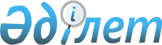 О бюджетах города Саркан и сельских округов Сарканского района на 2020-2022 годыРешение Сарканского районного маслихата Алматинской области от 14 января 2020 года № 73-292. Зарегистрировано Департаментом юстиции Алматинской области 21 января 2020 года № 5418.
      Сноска. Вводится в действие с 01.01.2020 в соответствии с пунктом 15 настоящего решения.
      В соответствии с пунктом 2 статьи 9-1 Бюджетного кодекса Республики Казахстан от 4 декабря 2008 года, подпунктом 1) пункта 1 статьи 6 Закона Республики Казахстан от 23 января 2001 года "О местном государственном управлении и самоуправлении в Республике Казахстан", Сарканский районный маслихат РЕШИЛ:
      1. Утвердить бюджет города Саркан на 2020-2022 годы согласно приложениям 1, 2, 3 к настоящему решению соответственно, в том числе на 2020 год в следующих объемах:
      1) доходы 271 999 тысяч тенге, в том числе по:
      налоговым поступлениям 79 965 тысяч тенге;
      неналоговым поступлениям 0 тенге;
      поступлениям от продажи основного капитала 0 тенге;
      поступлениям трансфертов 192 034 тысячи тенге, в том числе:
      целевым текущим трансфертам 191 966 тысяч тенге;
      целевые трансферты на развитие 0 тенге;
      субвенции 68 тысяч тенге;
      2) затраты 290 942 тысячи тенге;
      3) чистое бюджетное кредитование 0 тенге, в том числе:
      бюджетные кредиты 0 тенге;
      погашение бюджетных кредитов 0 тенге;
      4) сальдо по операциям с финансовыми активами 0 тенге;
      5) дефицит (профицит) бюджета (-) 18 943 тысячи тенге;
      6) финансирование дефицита (использование профицита) бюджета 18 943 тысячи тенге.
      Сноска. Пункт 1 в редакции решения Сарканского районного маслихата Алматинской области от 20.11.2020 № 90-348 (вводится в действие с 01.01.2020).


      2. Утвердить бюджет Алмалинского сельского округа на 2020-2022 годы согласно приложениям 4, 5, 6 к настоящему решению соответственно, в том числе на 2020 год в следующих объемах:
      1) доходы 91 802 тысячи тенге, в том числе по:
      налоговым поступлениям 7 237 тысяч тенге;
      неналоговым поступлениям 0 тенге;
      поступлениям от продажи основного капитала 0 тенге;
      поступлениям трансфертов 84 565 тысяч тенге, в том числе:
      целевым текущим трансфертам 57 902 тысячи тенге;
      целевые трансферты на развитие 0 тенге;
      субвенции 26 663 тысячи тенге;
      2) затраты 97 631 тысяча тенге;
      3) чистое бюджетное кредитование 0 тенге, в том числе:
      бюджетные кредиты 0 тенге;
      погашение бюджетных кредитов 0 тенге;
      4) сальдо по операциям с финансовыми активами 0 тенге;
      5) дефицит (профицит) бюджета (-) 5 829 тысяч тенге;
      6) финансирование дефицита (использование профицита) бюджета 5 829 тысяч тенге.
      Сноска. Пункт 2 в редакции решения Сарканского районного маслихата Алматинской области от 20.11.2020 № 90-348 (вводится в действие с 01.01.2020).


      3. Утвердить бюджет Аманбоктерского сельского округа на 2020-2022 годы согласно приложениям 7, 8, 9 к настоящему решению соответственно, в том числе на 2020 год в следующих объемах:
      1) доходы 21 098 тысяч тенге, в том числе по:
      налоговым поступлениям 1 281 тысяча тенге;
      неналоговым поступлениям 102 тысячи тенге;
      поступлениям от продажи основного капитала 0 тенге;
      поступлениям трансфертов 19 715 тысяч тенге, в том числе:
      целевым текущим трансфертам 0 тенге;
      целевые трансферты на развитие 0 тенге;
      субвенции 19 715 тысяч тенге;
      2) затраты 21 098 тысяч тенге;
      3) чистое бюджетное кредитование 0 тенге, в том числе: 
      бюджетные кредиты 0 тенге;
      погашение бюджетных кредитов 0 тенге;
      4) сальдо по операциям с финансовыми активами 0 тенге;
      5) дефицит (профицит) бюджета (-) 0 тенге;
      6) финансирование дефицита (использование профицита) бюджета 0 тенге.
      Сноска. Пункт 3 в редакции решения Сарканского районного маслихата Алматинской области от 20.12.2020 № 92-355 (вводится в действие с 01.01.2020).


      4. Утвердить бюджет Амангельдинского сельского округа на 2020-2022 годы согласно приложениям 10, 11, 12 к настоящему решению соответственно, в том числе на 2020 год в следующих объемах:
      1) доходы 32 759 тысяч тенге, в том числе по:
      налоговым поступлениям 1 712 тысяч тенге;
      неналоговым поступлениям 1 212 тысяч тенге;
      поступлениям от продажи основного капитала 0 тенге;
      поступлениям трансфертов 29 835 тысяч тенге, в том числе:
      целевым текущим трансфертам 8 330 тысяч тенге;
      целевые трансферты на развитие 0 тенге;
      субвенции 21 505 тысяч тенге;
      2) затраты 32 759 тысяч тенге;
      3) чистое бюджетное кредитование 0 тенге, в том числе: 
      бюджетные кредиты 0 тенге;
      погашение бюджетных кредитов 0 тенге;
      4) сальдо по операциям с финансовыми активами 0 тенге;
      5) дефицит (профицит) бюджета (-) 0 тенге;
      6) финансирование дефицита (использование профицита) бюджета 0 тенге.
      Сноска. Пункт 4 в редакции решения Сарканского районного маслихата Алматинской области от 13.08.2020 № 83-328 (вводится в действие с 01.01.2020).


      5. Утвердить бюджет Бакалинского сельского округа на 2020-2022 годы согласно приложениям 13, 14, 15 к настоящему решению соответственно, в том числе на 2020 год в следующих объемах:
      1) доходы 25 810 тысяч тенге, в том числе по:
      налоговым поступлениям 4 594 тысячи тенге;
      неналоговым поступлениям 196 тысяч тенге;
      поступлениям от продажи основного капитала 0 тенге;
      поступлениям трансфертов 21 020 тысяч тенге, в том числе:
      целевым текущим трансфертам 0 тенге;
      целевые трансферты на развитие 0 тенге;
      субвенции 21 020 тысяч тенге;
      2) затраты 25 810 тысяч тенге;
      3) чистое бюджетное кредитование 0 тенге, в том числе:
      бюджетные кредиты 0 тенге;
      погашение бюджетных кредитов 0 тенге;
      4) сальдо по операциям с финансовыми активами 0 тенге;
      5) дефицит (профицит) бюджета (-) 0 тенге;
      6) финансирование дефицита (использование профицита) бюджета 0 тенге.
      Сноска. Пункт 5 в редакции решения Сарканского районного маслихата Алматинской области от 20.12.2020 № 92-355 (вводится в действие с 01.01.2020).


      6. Утвердить бюджет Екиашинского сельского округа на 2020-2022 годы согласно приложениям 16, 17, 18 к настоящему решению соответственно, в том числе на 2020 год в следующих объемах:
      1) доходы 97 416 тысяч тенге, в том числе по:
      налоговым поступлениям 7 226 тысяч тенге;
      неналоговым поступлениям 0 тенге;
      поступлениям от продажи основного капитала 0 тенге;
      поступлениям трансфертов 90 190 тысяч тенге, в том числе:
      целевым текущим трансфертам 65 564 тысячи тенге;
      целевые трансферты на развитие 0 тенге;
      субвенции 24 626 тысяч тенге;
      2) затраты 99 125 тысяч тенге;
      3) чистое бюджетное кредитование 0 тенге, в том числе:
      бюджетные кредиты 0 тенге;
      погашение бюджетных кредитов 0 тенге;
      4) сальдо по операциям с финансовыми активами 0 тенге;
      5) дефицит (профицит) бюджета (-) 1 709 тысяч тенге;
      6) финансирование дефицита (использование профицита) бюджета 1 709 тысяч тенге.
      Сноска. Пункт 6 в редакции решения Сарканского районного маслихата Алматинской области от 20.12.2020 № 92-355 (вводится в действие с 01.01.2020).


      7. Утвердить бюджет Карабогетского сельского округа на 2020-2022 годы согласно приложениям 19, 20, 21 к настоящему решению соответственно, в том числе на 2020 год в следующих объемах:
      1) доходы 52 908 тысяч тенге, в том числе по:
      налоговым поступлениям 3 706 тысяч тенге;
      неналоговым поступлениям 0 тенге;
      поступлениям от продажи основного капитала 0 тенге;
      поступлениям трансфертов 49 202 тысячи тенге, в том числе:
      целевым текущим трансфертам 28 192 тысячи тенге;
      целевые трансферты на развитие 0 тенге;
      субвенции 21 010 тысяч тенге;
      2) затраты 52 908 тысяч тенге;
      3) чистое бюджетное кредитование 0 тенге, в том числе:
      бюджетные кредиты 0 тенге;
      погашение бюджетных кредитов 0 тенге;
      4) сальдо по операциям с финансовыми активами 0 тенге;
      5) дефицит (профицит) бюджета (-) 0 тенге;
      6) финансирование дефицита (использование профицита) бюджета 0 тенге.
      Сноска. Пункт 7 в редакции решения Сарканского районного маслихата Алматинской области от 20.12.2020 № 92-355 (вводится в действие с 01.01.2020).


      8. Утвердить бюджет Карашыганского сельского округа на 2020-2022 годы согласно приложениям 22, 23, 24 к настоящему решению соответственно, в том числе на 2020 год в следующих объемах:
      1) доходы 23 107 тысяч тенге, в том числе по:
      налоговым поступлениям 291 тысяча тенге;
      неналоговым поступлениям 0 тенге;
      поступлениям от продажи основного капитала 0 тенге;
      поступлениям трансфертов 22 816 тысяч тенге, в том числе:
      целевым текущим трансфертам 0 тенге;
      целевые трансферты на развитие 0 тенге;
      субвенции 22 816 тысяч тенге;
      2) затраты 23 107 тысяч тенге;
      3) чистое бюджетное кредитование 0 тенге, в том числе: 
      бюджетные кредиты 0 тенге;
      погашение бюджетных кредитов 0 тенге;
      4) сальдо по операциям с финансовыми активами 0 тенге.
      5) дефицит (профицит) бюджета (-) 0 тенге.
      6) финансирование дефицита (использование профицита) бюджета 0 тенге.
      9. Утвердить бюджет Койлыкского сельского округа на 2020-2022 годы согласно приложениям 25, 26, 27 к настоящему решению соответственно, в том числе на 2020 год в следующих объемах:
      1) доходы 81 544 тысячи тенге, в том числе по:
      налоговым поступлениям 12 268 тысяч тенге;
      неналоговым поступлениям 0 тенге;
      поступлениям от продажи основного капитала 0 тенге;
      поступлениям трансфертов 69 276 тысяч тенге, в том числе:
      целевым текущим трансфертам 50 389 тысяч тенге;
      целевые трансферты на развитие 0 тенге;
      субвенции 18 887 тысяч тенге;
      2) затраты 82 805 тысяч тенге;
      3) чистое бюджетное кредитование 0 тенге, в том числе: 
      бюджетные кредиты 0 тенге;
      погашение бюджетных кредитов 0 тенге;
      4) сальдо по операциям с финансовыми активами 0 тенге;
      5) дефицит (профицит) бюджета (-) 1 261 тысяча тенге;
      6) финансирование дефицита (использование профицита) бюджета 1261 тысяча тенге.
      Сноска. Пункт 9 в редакции решения Сарканского районного маслихата Алматинской области от 20.12.2020 № 92-355 (вводится в действие с 01.01.2020).


      10. Утвердить бюджет Коктерекского сельского округа на 2020-2022 годы согласно приложениям 28, 29, 30 к настоящему решению соответственно, в том числе на 2020 год в следующих объемах:
      1) доходы 20 672 тысячи тенге, в том числе по:
      налоговым поступлениям 149 тысяч тенге;
      неналоговым поступлениям 0 тенге;
      поступлениям от продажи основного капитала 0 тенге;
      поступлениям трансфертов 20 523 тысячи тенге, в том числе:
      целевым текущим трансфертам 0 тенге;
      целевые трансферты на развитие 0 тенге;
      субвенции 20 523 тысячи тенге;
      2) затраты 20 672 тысячи тенге;
      3) чистое бюджетное кредитование 0 тенге, в том числе: 
      бюджетные кредиты 0 тенге;
      погашение бюджетных кредитов 0 тенге;
      4) сальдо по операциям с финансовыми активами 0 тенге.
      5) дефицит (профицит) бюджета (-) 0 тенге.
      6) финансирование дефицита (использование профицита) бюджета 0 тенге.
      11. Утвердить бюджет Лепсинского сельского округа на 2020-2022 годы согласно приложениям 31, 32, 33 к настоящему решению соответственно, в том числе на 2020 год в следующих объемах:
      1) доходы 33 685 тысяч тенге, в том числе по:
      налоговым поступлениям 6 161 тысяча тенге;
      неналоговым поступлениям 0 тенге;
      поступлениям от продажи основного капитала 0 тенге;
      поступлениям трансфертов 27 524 тысячи тенге, в том числе:
      целевым текущим трансфертам 721 тенге;
      целевые трансферты на развитие 0 тенге;
      субвенции 26 803 тысячи тенге;
      2) затраты 34 730 тысяч тенге;
      3) чистое бюджетное кредитование 0 тенге, в том числе:
      бюджетные кредиты 0 тенге;
      погашение бюджетных кредитов 0 тенге;
      4) сальдо по операциям с финансовыми активами 0 тенге;
      5) дефицит (профицит) бюджета (-) 1 045 тенге;
      6) финансирование дефицита (использование профицита) бюджета 1 045 тенге.
      Сноска. Пункт 11 в редакции решения Сарканского районного маслихата Алматинской области от 20.12.2020 № 92-355 (вводится в действие с 01.01.2020).


      12. Утвердить бюджет Черкасского сельского округа на 2020-2022 годы согласно приложениям 34, 35, 36 к настоящему решению соответственно, в том числе на 2020 год в следующих объемах:
      1) доходы 30 863 тысячи тенге, в том числе по:
      налоговым поступлениям 7 371 тысяча тенге;
      неналоговым поступлениям 0 тенге;
      поступлениям от продажи основного капитала 0 тенге;
      поступлениям трансфертов 23 492 тысячи тенге, в том числе:
      целевым текущим трансфертам 0 тенге;
      целевые трансферты на развитие 0 тенге;
      субвенции 23 492 тысячи тенге;
      2) затраты 33 863 тысячи тенге;
      3) чистое бюджетное кредитование 0 тенге, в том числе:
      бюджетные кредиты 0 тенге;
      погашение бюджетных кредитов 0 тенге;
      4) сальдо по операциям с финансовыми активами 0 тенге;
      5) дефицит (профицит) бюджета (-) 3 000 тысяч тенге;
      6) финансирование дефицита (использование профицита) бюджета 3 000 тысяч тенге.
      Сноска. Пункт 12 в редакции решения Сарканского районного маслихата Алматинской области от 20.12.2020 № 92-355 (вводится в действие с 01.01.2020).


      13. Утвердить бюджет Шатырбайского сельского округа на 2020-2022 годы согласно приложениям 37, 38, 39 к настоящему решению соответственно, в том числе на 2020 год в следующих объемах:
      1) доходы 21 204 тысячи тенге, в том числе по:
      налоговым поступлениям 252 тысячи тенге;
      неналоговым поступлениям 421 тысяча тенге;
      поступлениям от продажи основного капитала 0 тенге;
      поступлениям трансфертов 20 531 тысяча тенге, в том числе:
      целевым текущим трансфертам 0 тенге;
      целевые трансферты на развитие 0 тенге;
      субвенции 20 531 тысяча тенге;
      2) затраты 21 204 тысячи тенге;
      3) чистое бюджетное кредитование 0 тенге, в том числе: 
      бюджетные кредиты 0 тенге;
      погашение бюджетных кредитов 0 тенге;
      4) сальдо по операциям с финансовыми активами 0 тенге;
      5) дефицит (профицит) бюджета (-) 0 тенге;
      6) финансирование дефицита (использование профицита) бюджета 0 тенге.
      Сноска. Пункт 13 в редакции решения Сарканского районного маслихата Алматинской области от 20.04.2020 № 79-312 (вводится в действие с 01.01.2020).


      14. Контроль за исполнением настоящего решения возложить на постоянную комиссию Сарканского районного маслихата "По сфере экономики, финансов, налогов и бюджета, развития малого и среднего предпринимательства, аграрных вопросов и экологии".
      15. Настоящее решение вводится в действие с 1 января 2020 года. Бюджет города Саркан на 2020 год
      Сноска. Приложение 1 в редакции решения Сарканского районного маслихата Алматинской области от 20.12.2020 № 92-355 (вводится в действие с 01.01.2020). Бюджет города Саркан на 2021 год Бюджет города Саркан на 2022 год Бюджет Алмалинского сельского округа на 2020 год
      Сноска. Приложение 4 в редакции решения Сарканского районного маслихата Алматинской области от 20.11.2020 № 90-348 (вводится в действие с 01.01.2020). Бюджет Алмалинского сельского округа на 2021 год Бюджет Алмалинского сельского округа на 2022 год Бюджет Аманбоктерского сельского округа на 2020 год
      Сноска. Приложение 7 в редакции решения Сарканского районного маслихата Алматинской области от 20.12.2020 № 92-355 (вводится в действие с 01.01.2020). Бюджет Аманбоктерского сельского округа на 2021 год Бюджет Аманбоктерского сельского округа на 2022 год Бюджет Амангельдинского сельского округа на 2020 год
      Сноска. Приложение 10 в редакции решения Сарканского районного маслихата Алматинской области от 20.11.2020 № 90-348 (вводится в действие с 01.01.2020). Бюджет Амангельдинского сельского округа на 2021 год Бюджет Амангельдинского сельского округа на 2022 год Бюджет Бакалинского сельского округа на 2020 год
      Сноска. Приложение 13 в редакции решения Сарканского районного маслихата Алматинской области от 20.12.2020 № 92-355 (вводится в действие с 01.01.2020). Бюджет Бакалинского сельского округа на 2021 год Бюджет Бакалинского сельского округа на 2022 год Бюджет Екиашинского сельского округа на 2020 год
      Сноска. Приложение 16 в редакции решения Сарканского районного маслихата Алматинской области от 20.12.2020 № 92-355 (вводится в действие с 01.01.2020). Бюджет Екиашинского сельского округа на 2021 год Бюджет Екиашинского сельского округа на 2022 год Бюджет Карабогетского сельского округа на 2020 год
      Сноска. Приложение 19 в редакции решения Сарканского районного маслихата Алматинской области от 20.12.2020 № 92-355 (вводится в действие с 01.01.2020). Бюджет Карабогетского сельского округа на 2021 год Бюджет Карабогетского сельского округа на 2022 год Бюджет Карашыганского сельского округа на 2020 год
      Сноска. Приложение 22 в редакции решения Сарканского районного маслихата Алматинской области от 20.11.2020 № 90-348 (вводится в действие с 01.01.2020). Бюджет Карашыганского сельского округа на 2021 год Бюджет Карашыганского сельского округа на 2022 год Бюджет Койлыкского сельского округа на 2020 год
      Сноска. Приложение 25 в редакции решения Сарканского районного маслихата Алматинской области от 20.12.2020 № 92-355 (вводится в действие с 01.01.2020). Бюджет Койлыкского сельского округа на 2021 год Бюджет Койлыкского сельского округа на 2022 год Бюджет Коктерекского сельского округа на 2020 год
      Сноска. Приложение 28 в редакции решения Сарканского районного маслихата Алматинской области от 20.11.2020 № 90-348 (вводится в действие с 01.01.2020). Бюджет Коктерекского сельского округа на 2021 год Бюджет Коктерекского сельского округа на 2022 год Бюджет Лепсинского сельского округа на 2020 год
      Сноска. Приложение 31 в редакции решения Сарканского районного маслихата Алматинской области от 20.12.2020 № 92-355 (вводится в действие с 01.01.2020). Бюджет Лепсинского сельского округа на 2021 год Бюджет Лепсинского сельского округа на 2022 год Бюджет Черкасского сельского округа на 2020 год
      Сноска. Приложение 34 в редакции решения Сарканского районного маслихата Алматинской области от 20.12.2020 № 92-355 (вводится в действие с 01.01.2020). Бюджет Черкасского сельского округа на 2021 год Бюджет Черкасского сельского округа на 2022 год Бюджет Шатырбайского сельского округа на 2020 год
      Сноска. Приложение 37 в редакции решения Сарканского районного маслихата Алматинской области от 20.04.2020 № 79-312 (вводится в действие с 01.01.2020). Бюджет Шатырбайского сельского округа на 2021 год Бюджет Шатырбайского сельского округа на 2022 год
					© 2012. РГП на ПХВ «Институт законодательства и правовой информации Республики Казахстан» Министерства юстиции Республики Казахстан
				
      Председатель сессии Сарканского

      районного маслихата

Ж. Доланбаева

      Секретарь Сарканского

      районного маслихата

К. Абдрахманов
Приложение 1 к решению Сарканского районного маслихата от 14 января 2020 года № 73-292
Категория
Категория
Категория
Категория
Сумма

 (тысяч тенге)
Класс
Класс
Класс
Сумма

 (тысяч тенге)
Подкласс
Подкласс
Сумма

 (тысяч тенге)
Наименование
Сумма

 (тысяч тенге)
I. Доходы
271 999
1
Налоговые поступления
79 965
01
Подоходный налог
20 596
2
Индивидуальный подоходный налог
20 596
04
Налоги на собственность
59 369
1
Hалоги на имущество
1 653
3
Земельный налог
5 960
4
Hалог на транспортные средства
51 756
4
Поступления трансфертов 
192 034
02
Трансферты из вышестоящих органов государственного управления
192 034
3
Трансферты из районного (города областного значения) бюджета
192 034
Функциональная группа
Функциональная группа
Функциональная группа
Функциональная группа
Функциональная группа
Сумма (тысяч тенге)
Функциональная подгруппа
Функциональная подгруппа
Функциональная подгруппа
Функциональная подгруппа
Сумма (тысяч тенге)
Администратор бюджетных программ
Администратор бюджетных программ
Администратор бюджетных программ
Сумма (тысяч тенге)
Программа
Программа
Сумма (тысяч тенге)
Наименование
Сумма (тысяч тенге)
ІІ.Затраты
290 942
01
Государственные услуги общего характера
33 197
1
Представительные, исполнительные и другие органы, выполняющие общие функции государственного управления
33 197
124
Аппарат акима города районного значения, села, поселка, сельского округа
33 197
001
Услуги по обеспечению деятельности акима города районного значения, села, поселка, сельского округа
32 409
022
Капитальные расходы государственных органов
788
4
Образование
159 636
1
Дошкольное воспитание и обучение
159 636
124
Аппарат акима города районного значения, села, поселка, сельского округа
159 636
004
Дошкольное воспитание и обучение и организация медицинского обслуживания в организациях дошкольного воспитания и обучения
92 148
041
Реализация государственного образовательного заказа в дошкольных организациях образования
67 488
7
Жилищно - коммунальное хозяйство
70 327
3
Благоустройство населенных пунктов
70 327
124
Аппарат акима города районного значения, села, поселка, сельского округа
70 327
008
Освещение улиц населенных пунктов
15 336
009
Обеспечение санитарии населенных пунктов
5 105
011
Благоустройство и озеленение населенных пунктов
49 886
12
Транспорт и коммуникации
17 782
1
Автомобильный транспорт
17 782
124
Аппарат акима города районного значения, села, поселка, сельского округа
17 782
013
Обеспечение функционирования автомобильных дорог в городах районного значения, селах, поселках, сельских округах
7 952
045
Капитальный и средний ремонт автомобильных дорог в городах районного значения, селах, поселках, сельских округах
9 830
15
Трансферты
10 000
1
Трансферты
10 000
124
Аппарат акима города районного значения, села, поселка, сельского округа
10 000
043
Бюджетные изъятия
10 000
Категория
Категория
Категория
Категория
Категория
Сумма

(тысяч тенге)
Класс
Класс
Класс
Класс
Сумма

(тысяч тенге)
Подкласс
Подкласс
Подкласс
Сумма

(тысяч тенге)
Наименование
Сумма

(тысяч тенге)
Погашение бюджетных кредитов
0
Функциональная группа
Функциональная группа
Функциональная группа
Функциональная группа
Функциональная группа
Сумма (тысяч тенге)
Функциональная подгруппа
Функциональная подгруппа
Функциональная подгруппа
Функциональная подгруппа
Сумма (тысяч тенге)
Администратор бюджетных программ
Администратор бюджетных программ
Администратор бюджетных программ
Сумма (тысяч тенге)
Программа
Программа
Сумма (тысяч тенге)
Наименование
Сумма (тысяч тенге)
ІV. Сальдо по операциям с финансовыми активами
0
Приобретение финансовых активов
0
Категория
Категория
Категория
Категория
Сумма

(тысяч тенге)
Класс
Класс
Класс
Сумма

(тысяч тенге)
Подкласс
Подкласс
Сумма

(тысяч тенге)
Наименование
Сумма

(тысяч тенге)
6
Поступления от продажи финансовых активов государства
0
01
Поступления от продажи финансовых активов государства
0
Поступления от продажи финансовых активов внутри страны
0
Категория
Категория
Категория
Категория
Cумма

(тысяч тенге)
Класс
Класс
Класс
Cумма

(тысяч тенге)
Подкласс
Подкласс
Cумма

(тысяч тенге)
Наименование
Cумма

(тысяч тенге)
V. Дефицит (профицит) бюджета
-18 943
VI. Финансирование дефицита (использование профицита) бюджета
18 943
8
Используемые остатки бюджетных средств
18 943
01
Остатки бюджетных средств
18 943
1
Свободные остатки бюджетных средств
18 943
Функциональная группа 
Функциональная группа 
Функциональная группа 
Функциональная группа 
Функциональная группа 
Сумма (тысяч тенге)
Функциональная подгруппа
Функциональная подгруппа
Функциональная подгруппа
Функциональная подгруппа
Сумма (тысяч тенге)
Администратор бюджетных программ
Администратор бюджетных программ
Администратор бюджетных программ
Сумма (тысяч тенге)
Программа
Программа
Сумма (тысяч тенге)
Наименование
Сумма (тысяч тенге)
Погашение займов
0Приложение 2 к решению Сарканского районного маслихата от 14 января 2020 года № 73-292
Категория
Категория
Категория
Категория
Сумма

 (тысяч тенге)
Класс
Класс
Класс
Сумма

 (тысяч тенге)
Подкласс
Подкласс
Сумма

 (тысяч тенге)
Наименование
Сумма

 (тысяч тенге)
I. Доходы
217 234
1
Налоговые поступления
70 979
01
Подоходный налог
53 000
2
Индивидуальный подоходный налог
53 000
04
Налоги на собственность
17 979
1
Hалоги на имущество
1 653
3
Земельный налог
5 960
4
Hалог на транспортные средства
10 366
4
Поступления трансфертов 
146 255
02
Трансферты из вышестоящих органов государственного управления
146 255
3
Трансферты из областного бюджета
146 255
Функциональная группа
Функциональная группа
Функциональная группа
Функциональная группа
Функциональная группа
Сумма (тысяч тенге)
Функциональная подгруппа
Функциональная подгруппа
Функциональная подгруппа
Функциональная подгруппа
Сумма (тысяч тенге)
Администратор бюджетных программ
Администратор бюджетных программ
Администратор бюджетных программ
Сумма (тысяч тенге)
Программа
Программа
Сумма (тысяч тенге)
Наименование
Сумма (тысяч тенге)
ІІ.Затраты
217 234
01
Государственные услуги общего характера
28 396
1
Представительные, исполнительные и другие органы, выполняющие общие функции государственного управления
28 396
124
Аппарат акима города районного значения, села, поселка, сельского округа
28 396
001
Услуги по обеспечению деятельности акима города районного значения, села, поселка, сельского округа
28 396
4
Образование
146 255
1
Дошкольное воспитание и обучение
146 255
124
Аппарат акима города районного значения, села, поселка, сельского округа
146 255
004
Дошкольное воспитание и обучение и организация медицинского обслуживания в организациях дошкольного воспитания и обучения
94 794
041
Реализация государственного образовательного заказа в дошкольных организациях образования
51 461
7
Жилищно - коммунальное хозяйство
34 196
3
Благоустройство населенных пунктов
34 196
124
Аппарат акима города районного значения, села, поселка, сельского округа
34 196
008
Освещение улиц населенных пунктов
11 674
009
Обеспечение санитарии населенных пунктов
5 150
011
Благоустройство и озеленение населенных пунктов
17 372
12
Транспорт и коммуникации
8 387
1
Автомобильный транспорт
8 387
124
Аппарат акима города районного значения, села, поселка, сельского округа
8 387
013
Обеспечение функционирования автомобильных дорог в городах районного значения, селах, поселках, сельских округах
8 387
Категория
Категория
Категория
Категория
Категория
Сумма

(тысяч тенге)
Класс
Класс
Класс
Класс
Сумма

(тысяч тенге)
Подкласс
Подкласс
Подкласс
Сумма

(тысяч тенге)
Наименование
Сумма

(тысяч тенге)
Погашение бюджетных кредитов
0
Функциональная группа
Функциональная группа
Функциональная группа
Функциональная группа
Функциональная группа
Сумма (тысяч тенге)
Функциональная подгруппа
Функциональная подгруппа
Функциональная подгруппа
Функциональная подгруппа
Сумма (тысяч тенге)
Администратор бюджетных программ
Администратор бюджетных программ
Администратор бюджетных программ
Сумма (тысяч тенге)
Программа
Программа
Сумма (тысяч тенге)
Наименование
Сумма (тысяч тенге)
ІV. Сальдо по операциям с финансовыми активами
0
Приобретение финансовых активов
0
Категория
Категория
Категория
Категория
Сумма

(тысяч тенге)
Класс
Класс
Класс
Класс
Подкласс
Подкласс
Подкласс
Наименование
6
Поступления от продажи финансовых активов государства
0
01
Поступления от продажи финансовых активов государства
0
1
Поступления от продажи финансовых активов внутри страны
0
Категория
Категория
Категория
Категория
Cумма

(тысяч тенге)
Класс
Класс
Класс
Cумма

(тысяч тенге)
Подкласс
Подкласс
Cумма

(тысяч тенге)
Наименование
Cумма

(тысяч тенге)
V. Дефицит (профицит) бюджета
0
VI. Финансирование дефицита (использование профицита) бюджета
0
Функциональная группа 
Функциональная группа 
Функциональная группа 
Функциональная группа 
Функциональная группа 
Сумма (тысяч тенге)
Функциональная подгруппа
Функциональная подгруппа
Функциональная подгруппа
Функциональная подгруппа
Сумма (тысяч тенге)
Администратор бюджетных программ
Администратор бюджетных программ
Администратор бюджетных программ
Сумма (тысяч тенге)
Программа
Программа
Сумма (тысяч тенге)
Наименование
Сумма (тысяч тенге)
Погашение займов
0Приложение 3 к решению Сарканского районного маслихата от 14 января 2020 года № 73-292 
Категория
Категория
Категория
Категория
Сумма

 (тысяч тенге)
Класс
Класс
Класс
Сумма

 (тысяч тенге)
Подкласс
Подкласс
Сумма

 (тысяч тенге)
Наименование
Сумма

 (тысяч тенге)
I. Доходы
152 271
1
Налоговые поступления
71 979
01
Подоходный налог
54 000
2
Индивидуальный подоходный налог
54 000
04
Налоги на собственность
17 979
1
Hалоги на имущество
1 653
3
Земельный налог
5 960
4
Hалог на транспортные средства
10 366
4
Поступления трансфертов 
80 292
02
Трансферты из вышестоящих органов государственного управления
80 292
3
Трансферты из областного бюджета
80 292
Функциональная группа
Функциональная группа
Функциональная группа
Функциональная группа
Функциональная группа
Сумма (тысяч тенге)
Функциональная подгруппа
Функциональная подгруппа
Функциональная подгруппа
Функциональная подгруппа
Сумма (тысяч тенге)
Администратор бюджетных программ
Администратор бюджетных программ
Администратор бюджетных программ
Сумма (тысяч тенге)
Программа
Программа
Сумма (тысяч тенге)
Наименование
Сумма (тысяч тенге)
ІІ.Затраты
152 271
01
Государственные услуги общего характера
29 175
1
Представительные, исполнительные и другие органы, выполняющие общие функции государственного управления
29 175
124
Аппарат акима города районного значения, села, поселка, сельского округа
29 175
001
Услуги по обеспечению деятельности акима города районного значения, села, поселка, сельского округа
29 175
4
Образование
76 750
1
Дошкольное воспитание и обучение
76 750
124
Аппарат акима города районного значения, села, поселка, сельского округа
76 750
004
Дошкольное воспитание и обучение и организация медицинского обслуживания в организациях дошкольного воспитания и обучения
25 289
041
Реализация государственного образовательного заказа в дошкольных организациях образования
51 461
7
Жилищно - коммунальное хозяйство
37 653
3
Благоустройство населенных пунктов
37 653
124
Аппарат акима города районного значения, села, поселка, сельского округа
37 653
008
Освещение улиц населенных пунктов
11 674
009
Обеспечение санитарии населенных пунктов
5 150
011
Благоустройство и озеленение населенных пунктов
20 829
12
Транспорт и коммуникации
8 693
1
Автомобильный транспорт
8 693
124
Аппарат акима города районного значения, села, поселка, сельского округа
8 693
013
Обеспечение функционирования автомобильных дорог в городах районного значения, селах, поселках, сельских округах
8 693
Категория
Категория
Категория
Категория
Категория
Сумма

(тысяч тенге)
Класс
Класс
Класс
Класс
Сумма

(тысяч тенге)
Подкласс
Подкласс
Подкласс
Сумма

(тысяч тенге)
Наименование
Сумма

(тысяч тенге)
Погашение бюджетных кредитов
0
Функциональная группа
Функциональная группа
Функциональная группа
Функциональная группа
Функциональная группа
Сумма (тысяч тенге)
Функциональная подгруппа
Функциональная подгруппа
Функциональная подгруппа
Функциональная подгруппа
Сумма (тысяч тенге)
Администратор бюджетных программ
Администратор бюджетных программ
Администратор бюджетных программ
Сумма (тысяч тенге)
Программа
Программа
Сумма (тысяч тенге)
Наименование
Сумма (тысяч тенге)
ІV. Сальдо по операциям с финансовыми активами
0
Приобретение финансовых активов
0
Категория
Категория
Категория
Категория
Сумма

(тысяч тенге)
Класс
Класс
Класс
Класс
Подкласс
Подкласс
Подкласс
Наименование
6
Поступления от продажи финансовых активов государства
0
01
Поступления от продажи финансовых активов государства
0
1
Поступления от продажи финансовых активов внутри страны
0
Категория
Категория
Категория
Категория
Cумма

(тысяч тенге)
Класс
Класс
Класс
Cумма

(тысяч тенге)
Подкласс
Подкласс
Cумма

(тысяч тенге)
Наименование
Cумма

(тысяч тенге)
V. Дефицит (профицит) бюджета
0
VI. Финансирование дефицита (использование профицита) бюджета
0
Функциональная группа 
Функциональная группа 
Функциональная группа 
Функциональная группа 
Функциональная группа 
Сумма (тысяч тенге)
Функциональная подгруппа
Функциональная подгруппа
Функциональная подгруппа
Функциональная подгруппа
Сумма (тысяч тенге)
Администратор бюджетных программ
Администратор бюджетных программ
Администратор бюджетных программ
Сумма (тысяч тенге)
Программа
Программа
Сумма (тысяч тенге)
Наименование
Сумма (тысяч тенге)
Погашение займов
0Приложение 4 к решению Сарканского районного маслихата от 14 января 2020 года № 73-292 
Категория
Категория
Категория
Категория
Сумма

 (тысяч тенге)
Класс
Класс
Класс
Сумма

 (тысяч тенге)
Подкласс
Подкласс
Сумма

 (тысяч тенге)
Наименование
Сумма

 (тысяч тенге)
I. Доходы
91 802
1
Налоговые поступления
7 237
01
Подоходный налог
420
2
Индивидуальный подоходный налог
420
04
Налоги на собственность
6 817
1
Hалоги на имущество
71
3
Земельный налог
402
4
Hалог на транспортные средства
6 344
4
Поступления трансфертов 
84 565
02
Трансферты из вышестоящих органов государственного управления
84 565
3
Трансферты из районного (города областного значения) бюджета
84 565
Функциональная группа
Функциональная группа
Функциональная группа
Функциональная группа
Функциональная группа
Сумма (тысяч тенге)
Функциональная подгруппа
Функциональная подгруппа
Функциональная подгруппа
Функциональная подгруппа
Сумма (тысяч тенге)
Администратор бюджетных программ
Администратор бюджетных программ
Администратор бюджетных программ
Сумма (тысяч тенге)
Программа
Программа
Сумма (тысяч тенге)
Наименование
Сумма (тысяч тенге)
ІІ.Затраты
97 631
01
Государственные услуги общего характера
27 057
1
Представительные, исполнительные и другие органы, выполняющие общие функции государственного управления
27 057
124
Аппарат акима города районного значения, села, поселка, сельского округа
27 057
001
Услуги по обеспечению деятельности акима города районного значения, села, поселка, сельского округа
26 458
022
Капитальные расходы государственных органов
599
4
Образование
50 262
1
Дошкольное воспитание и обучение
50 262
124
Аппарат акима города районного значения, села, поселка, сельского округа
50 262
041
Реализация государственного образовательного заказа в дошкольных организациях образования
50 262
7
Жилищно - коммунальное хозяйство
5 662
3
Благоустройство населенных пунктов
5 662
124
Аппарат акима города районного значения, села, поселка, сельского округа
5 662
008
Освещение улиц населенных пунктов
3 386
009
Обеспечение санитарии населенных пунктов
700
011
Благоустройство и озеленение населенных пунктов
1 576
12
Транспорт и коммуникации
8 650
1
Автомобильный транспорт
8 650
124
Аппарат акима города районного значения, села, поселка, сельского округа
8 650
013
Обеспечение функционирования автомобильных дорог в городах районного значения, селах, поселках, сельских округах
8 370
045
Капитальный и средний ремонт автомобильных дорог в городах районного значения, селах, поселках, сельских округах
280
15
Трансферты
6 000
1
Трансферты
6 000
124
Аппарат акима города районного значения, села, поселка, сельского округа
6 000
051
Целевые текущие трансферты из нижестоящего бюджета на компенсацию потерь вышестоящего бюджета в связи с изменением законодательства
6 000
Категория
Категория
Категория
Категория
Категория
Сумма

(тысяч тенге)
Класс
Класс
Класс
Класс
Сумма

(тысяч тенге)
Подкласс
Подкласс
Подкласс
Сумма

(тысяч тенге)
Наименование
Сумма

(тысяч тенге)
Погашение бюджетных кредитов
0
Функциональная группа
Функциональная группа
Функциональная группа
Функциональная группа
Функциональная группа
Сумма (тысяч тенге)
Функциональная подгруппа
Функциональная подгруппа
Функциональная подгруппа
Функциональная подгруппа
Сумма (тысяч тенге)
Администратор бюджетных программ
Администратор бюджетных программ
Администратор бюджетных программ
Сумма (тысяч тенге)
Программа
Программа
Сумма (тысяч тенге)
Наименование
Сумма (тысяч тенге)
ІV. Сальдо по операциям с финансовыми активами
0
Приобретение финансовых активов
0
Категория
Категория
Категория
Категория
Сумма

(тысяч тенге)
Класс
Класс
Класс
Сумма

(тысяч тенге)
Подкласс
Подкласс
Сумма

(тысяч тенге)
Наименование
Сумма

(тысяч тенге)
6
Поступления от продажи финансовых активов государства
0
01
Поступления от продажи финансовых активов государства
0
Поступления от продажи финансовых активов внутри страны
0
Категория
Категория
Категория
Категория
Cумма

(тысяч тенге)
Класс
Класс
Класс
Cумма

(тысяч тенге)
Подкласс
Подкласс
Cумма

(тысяч тенге)
Наименование
Cумма

(тысяч тенге)
V. Дефицит (профицит) бюджета
-5 829
VI. Финансирование дефицита (использование профицита) бюджета
5 829
8
Используемые остатки бюджетных средств
5 829
01
Остатки бюджетных средств
5 829
1
Свободные остатки бюджетных средств
5 829
Функциональная группа 
Функциональная группа 
Функциональная группа 
Функциональная группа 
Функциональная группа 
Сумма (тысяч тенге)
Функциональная подгруппа
Функциональная подгруппа
Функциональная подгруппа
Функциональная подгруппа
Сумма (тысяч тенге)
Администратор бюджетных программ
Администратор бюджетных программ
Администратор бюджетных программ
Сумма (тысяч тенге)
Программа
Программа
Сумма (тысяч тенге)
Наименование
Сумма (тысяч тенге)
Погашение займов
0Приложение 5 к решению Сарканского районного маслихата от 14 января 2020 года № 73-292 
Категория
Категория
Категория
Категория
Сумма

 (тысяч тенге)
Класс
Класс
Класс
Сумма

 (тысяч тенге)
Подкласс
Подкласс
Сумма

 (тысяч тенге)
Наименование
Сумма

 (тысяч тенге)
I. Доходы
61 307
1
Налоговые поступления
10 120
01
Подоходный налог
764
2
Индивидуальный подоходный налог
764
04
Налоги на собственность
9 356
1
Hалоги на имущество
71
3
Земельный налог
402
4
Hалог на транспортные средства
8 883
4
Поступления трансфертов 
51 187
02
Трансферты из вышестоящих органов государственного управления
51 187
3
Трансферты из областного бюджета
51 187
Функциональная группа
Функциональная группа
Функциональная группа
Функциональная группа
Функциональная группа
Сумма (тысяч тенге)
Функциональная подгруппа
Функциональная подгруппа
Функциональная подгруппа
Функциональная подгруппа
Сумма (тысяч тенге)
Администратор бюджетных программ
Администратор бюджетных программ
Администратор бюджетных программ
Сумма (тысяч тенге)
Программа
Программа
Сумма (тысяч тенге)
Наименование
Сумма (тысяч тенге)
ІІ.Затраты
61 307
01
Государственные услуги общего характера
22 836
1
Представительные, исполнительные и другие органы, выполняющие общие функции государственного управления
22 836
124
Аппарат акима города районного значения, села, поселка, сельского округа
22 836
001
Услуги по обеспечению деятельности акима города районного значения, села, поселка, сельского округа
22 836
4
Образование
32 740
1
Дошкольное воспитание и обучение
32 740
124
Аппарат акима города районного значения, села, поселка, сельского округа
32 740
041
Реализация государственного образовательного заказа в дошкольных организациях образования
32 740
7
Жилищно - коммунальное хозяйство
4 636
3
Благоустройство населенных пунктов
4 636
124
Аппарат акима города районного значения, села, поселка, сельского округа
4 636
008
Освещение улиц населенных пунктов
2 086
009
Обеспечение санитарии населенных пунктов
750
011
Благоустройство и озеленение населенных пунктов
1 800
12
Транспорт и коммуникации
1 095
1
Автомобильный транспорт
1 095
124
Аппарат акима города районного значения, села, поселка, сельского округа
1 095
013
Обеспечение функционирования автомобильных дорог в городах районного значения, селах, поселках, сельских округах
1 095
Категория
Категория
Категория
Категория
Категория
Сумма

(тысяч тенге)
Класс
Класс
Класс
Класс
Сумма

(тысяч тенге)
Подкласс
Подкласс
Подкласс
Сумма

(тысяч тенге)
Наименование
Сумма

(тысяч тенге)
Погашение бюджетных кредитов
0
Функциональная группа
Функциональная группа
Функциональная группа
Функциональная группа
Функциональная группа
Сумма (тысяч тенге)
Функциональная подгруппа
Функциональная подгруппа
Функциональная подгруппа
Функциональная подгруппа
Сумма (тысяч тенге)
Администратор бюджетных программ
Администратор бюджетных программ
Администратор бюджетных программ
Сумма (тысяч тенге)
Программа
Программа
Сумма (тысяч тенге)
Наименование
Сумма (тысяч тенге)
ІV. Сальдо по операциям с финансовыми активами
0
Приобретение финансовых активов
0
Категория
Категория
Категория
Категория
Сумма

(тысяч тенге)
Класс
Класс
Класс
Класс
Подкласс
Подкласс
Подкласс
Наименование
6
Поступления от продажи финансовых активов государства
0
01
Поступления от продажи финансовых активов государства
0
1
Поступления от продажи финансовых активов внутри страны
0
Категория
Категория
Категория
Категория
Cумма

(тысяч тенге)
Класс
Класс
Класс
Cумма

(тысяч тенге)
Подкласс
Подкласс
Cумма

(тысяч тенге)
Наименование
Cумма

(тысяч тенге)
V. Дефицит (профицит) бюджета
0
VI. Финансирование дефицита (использование профицита) бюджета
0
Функциональная группа 
Функциональная группа 
Функциональная группа 
Функциональная группа 
Функциональная группа 
Сумма (тысяч тенге)
Функциональная подгруппа
Функциональная подгруппа
Функциональная подгруппа
Функциональная подгруппа
Сумма (тысяч тенге)
Администратор бюджетных программ
Администратор бюджетных программ
Администратор бюджетных программ
Сумма (тысяч тенге)
Программа
Программа
Сумма (тысяч тенге)
Наименование
Сумма (тысяч тенге)
Погашение займов
0Приложение 6 к решению Сарканского районного маслихата от 14 января 2020 года № 73-292 
Категория
Категория
Категория
Категория
Сумма

 (тысяч тенге)
Класс
Класс
Класс
Сумма

 (тысяч тенге)
Подкласс
Подкласс
Сумма

 (тысяч тенге)
Наименование
Сумма

 (тысяч тенге)
I. Доходы
57 607
1
Налоговые поступления
9 356
01
Подоходный налог
800
2
Индивидуальный подоходный налог
800
04
Налоги на собственность
8 556
1
Hалоги на имущество
71
3
Земельный налог
402
4
Hалог на транспортные средства
8083
4
Поступления трансфертов 
48 251
02
Трансферты из вышестоящих органов государственного управления
48 251
3
Трансферты из областного бюджета
48 251
Функциональная группа
Функциональная группа
Функциональная группа
Функциональная группа
Функциональная группа
Сумма (тысяч тенге)
Функциональная подгруппа
Функциональная подгруппа
Функциональная подгруппа
Функциональная подгруппа
Сумма (тысяч тенге)
Администратор бюджетных программ
Администратор бюджетных программ
Администратор бюджетных программ
Сумма (тысяч тенге)
Программа
Программа
Сумма (тысяч тенге)
Наименование
Сумма (тысяч тенге)
ІІ.Затраты
57 607
01
Государственные услуги общего характера
23 136
1
Представительные, исполнительные и другие органы, выполняющие общие функции государственного управления
23 136
124
Аппарат акима города районного значения, села, поселка, сельского округа
23 136
001
Услуги по обеспечению деятельности акима города районного значения, села, поселка, сельского округа
23 136
4
Образование
28 740
1
Дошкольное воспитание и обучение
28 740
124
Аппарат акима города районного значения, села, поселка, сельского округа
28 740
041
Реализация государственного образовательного заказа в дошкольных организациях образования
28 740
7
Жилищно - коммунальное хозяйство
4 636
3
Благоустройство населенных пунктов
4 636
124
Аппарат акима города районного значения, села, поселка, сельского округа
4 636
008
Освещение улиц населенных пунктов
2 086
009
Обеспечение санитарии населенных пунктов
750
011
Благоустройство и озеленение населенных пунктов
1 800
12
Транспорт и коммуникации
1 095
1
Автомобильный транспорт
1 095
124
Аппарат акима города районного значения, села, поселка, сельского округа
1 095
013
Обеспечение функционирования автомобильных дорог в городах районного значения, селах, поселках, сельских округах
1 095
Категория
Категория
Категория
Категория
Категория
Сумма

(тысяч тенге)
Класс
Класс
Класс
Класс
Сумма

(тысяч тенге)
Подкласс
Подкласс
Подкласс
Сумма

(тысяч тенге)
Наименование
Сумма

(тысяч тенге)
Погашение бюджетных кредитов
0
Функциональная группа
Функциональная группа
Функциональная группа
Функциональная группа
Функциональная группа
Сумма (тысяч тенге)
Функциональная подгруппа
Функциональная подгруппа
Функциональная подгруппа
Функциональная подгруппа
Сумма (тысяч тенге)
Администратор бюджетных программ
Администратор бюджетных программ
Администратор бюджетных программ
Сумма (тысяч тенге)
Программа
Программа
Сумма (тысяч тенге)
Наименование
Сумма (тысяч тенге)
ІV. Сальдо по операциям с финансовыми активами
0
Приобретение финансовых активов
0
Категория
Категория
Категория
Категория
Сумма

(тысяч тенге)
Класс
Класс
Класс
Класс
Подкласс
Подкласс
Подкласс
Наименование
6
Поступления от продажи финансовых активов государства
0
01
Поступления от продажи финансовых активов государства
0
1
Поступления от продажи финансовых активов внутри страны
0
Категория
Категория
Категория
Категория
Cумма

(тысяч тенге)
Класс
Класс
Класс
Cумма

(тысяч тенге)
Подкласс
Подкласс
Cумма

(тысяч тенге)
Наименование
Cумма

(тысяч тенге)
V. Дефицит (профицит) бюджета
0
VI. Финансирование дефицита (использование профицита) бюджета
0
Функциональная группа 
Функциональная группа 
Функциональная группа 
Функциональная группа 
Функциональная группа 
Сумма (тысяч тенге)
Функциональная подгруппа
Функциональная подгруппа
Функциональная подгруппа
Функциональная подгруппа
Сумма (тысяч тенге)
Администратор бюджетных программ
Администратор бюджетных программ
Администратор бюджетных программ
Сумма (тысяч тенге)
Программа
Программа
Сумма (тысяч тенге)
Наименование
Сумма (тысяч тенге)
Погашение займов
0Приложение 7 к решению Сарканского районного маслихата от 14 января 2020 года № 73-292 
Категория
Категория
Категория
Категория
Сумма

 (тысяч тенге)
Класс
Класс
Класс
Сумма

 (тысяч тенге)
Подкласс
Подкласс
Сумма

 (тысяч тенге)
Наименование
Сумма

 (тысяч тенге)
I. Доходы
21 098
1
Налоговые поступления
1 281
01
Подоходный налог
125
2
Индивидуальный подоходный налог
125
04
Налоги на собственность
1156
1
Hалоги на имущество
3
3
Земельный налог
37
4
Hалог на транспортные средства
1 116
2
Неналоговые поступления
102
06
Прочие неналоговые поступления
102
1
Прочие неналоговые поступления
102
4
Поступления трансфертов 
19 715
02
Трансферты из вышестоящих органов государственного управления
19 715
3
Трансферты из областного бюджета
19 715 
Функциональная группа
Функциональная группа
Функциональная группа
Функциональная группа
Функциональная группа
Сумма (тысяч тенге)
Функциональная подгруппа
Функциональная подгруппа
Функциональная подгруппа
Функциональная подгруппа
Сумма (тысяч тенге)
Администратор бюджетных программ
Администратор бюджетных программ
Администратор бюджетных программ
Сумма (тысяч тенге)
Программа
Программа
Сумма (тысяч тенге)
Наименование
Сумма (тысяч тенге)
ІІ.Затраты
21 098
01
Государственные услуги общего характера
18 090
1
Представительные, исполнительные и другие органы, выполняющие общие функции государственного управления
18 090
124
Аппарат акима города районного значения, села, поселка, сельского округа
18 090
001
Услуги по обеспечению деятельности акима города районного значения, села, поселка, сельского округа
17 402
022
Капитальные расходы государственных органов
688
7
Жилищно - коммунальное хозяйство
1 695
3
Благоустройство населенных пунктов
1 695
124
Аппарат акима города районного значения, села, поселка, сельского округа
1 695
008
Освещение улиц населенных пунктов
195
009
Обеспечение санитарии населенных пунктов
500
011
Благоустройство и озеленение населенных пунктов
1 000
12
Транспорт и коммуникации
228
1
Автомобильный транспорт
228
124
Аппарат акима города районного значения, села, поселка, сельского округа
228
013
Обеспечение функционирования автомобильных дорог в городах районного значения, селах, поселках, сельских округах
228
15
Трансферты
1 085
1
Трансферты
1 085
124
Аппарат акима города районного значения, села, поселка, сельского округа
1 085
051
Целевые текущие трансферты из нижестоящего бюджета на компенсацию потерь вышестоящего бюджета в связи с изменением законодательства
1 085
Категория
Категория
Категория
Категория
Категория
Сумма

(тысяч тенге)
Класс
Класс
Класс
Класс
Сумма

(тысяч тенге)
Подкласс
Подкласс
Подкласс
Сумма

(тысяч тенге)
Наименование
Сумма

(тысяч тенге)
Погашение бюджетных кредитов
0
Функциональная группа
Функциональная группа
Функциональная группа
Функциональная группа
Функциональная группа
Сумма (тысяч тенге)
Функциональная подгруппа
Функциональная подгруппа
Функциональная подгруппа
Функциональная подгруппа
Сумма (тысяч тенге)
Администратор бюджетных программ
Администратор бюджетных программ
Администратор бюджетных программ
Сумма (тысяч тенге)
Программа
Программа
Сумма (тысяч тенге)
Наименование
Сумма (тысяч тенге)
ІV. Сальдо по операциям с финансовыми активами
0
Приобретение финансовых активов
0
Категория
Категория
Категория
Категория
Сумма

(тысяч тенге)
Класс
Класс
Класс
Класс
Сумма

(тысяч тенге)
Подкласс
Подкласс
Подкласс
Сумма

(тысяч тенге)
Наименование
Сумма

(тысяч тенге)
6
Поступления от продажи финансовых активов государства
0
01
Поступления от продажи финансовых активов государства
0
6
01
1
Поступления от продажи финансовых активов внутри страны
0
Категория
Категория
Категория
Категория
Cумма

(тысяч тенге)
Класс
Класс
Класс
Cумма

(тысяч тенге)
Подкласс
Подкласс
Cумма

(тысяч тенге)
Наименование
Cумма

(тысяч тенге)
V. Дефицит (профицит) бюджета
0
VI. Финансирование дефицита (использование профицита) бюджета
0
Функциональная группа 
Функциональная группа 
Функциональная группа 
Функциональная группа 
Функциональная группа 
Сумма (тысяч тенге)
Функциональная подгруппа
Функциональная подгруппа
Функциональная подгруппа
Функциональная подгруппа
Сумма (тысяч тенге)
Администратор бюджетных программ
Администратор бюджетных программ
Администратор бюджетных программ
Сумма (тысяч тенге)
Программа
Программа
Сумма (тысяч тенге)
Наименование
Сумма (тысяч тенге)
Погашение займов
0Приложение 8 к решению Сарканского районного маслихата от 14 января 2020 года № 73-292 
Категория
Категория
Категория
Категория
Сумма

 (тысяч тенге)
Класс
Класс
Класс
Сумма

 (тысяч тенге)
Подкласс
Подкласс
Сумма

 (тысяч тенге)
Наименование
Сумма

 (тысяч тенге)
I. Доходы
20 072
1
Налоговые поступления
996
01
Подоходный налог
125
2
Индивидуальный подоходный налог
125
04
Налоги на собственность
871
1
Hалоги на имущество
8
3
Земельный налог
63
4
Hалог на транспортные средства
800
4
Поступления трансфертов 
19 076
02
Трансферты из вышестоящих органов государственного управления
19 076
3
Трансферты из областного бюджета
19 076
Функциональная группа
Функциональная группа
Функциональная группа
Функциональная группа
Функциональная группа
Сумма (тысяч тенге)
Функциональная подгруппа
Функциональная подгруппа
Функциональная подгруппа
Функциональная подгруппа
Сумма (тысяч тенге)
Администратор бюджетных программ
Администратор бюджетных программ
Администратор бюджетных программ
Сумма (тысяч тенге)
Программа
Программа
Сумма (тысяч тенге)
Наименование
Сумма (тысяч тенге)
ІІ.Затраты
20072
01
Государственные услуги общего характера
17758
1
Представительные, исполнительные и другие органы, выполняющие общие функции государственного управления
17758
124
Аппарат акима города районного значения, села, поселка, сельского округа
17758
001
Услуги по обеспечению деятельности акима города районного значения, села, поселка, сельского округа
17758
7
Жилищно - коммунальное хозяйство
2086
3
Благоустройство населенных пунктов
2086
124
Аппарат акима города районного значения, села, поселка, сельского округа
2086
008
Освещение улиц населенных пунктов
436
009
Обеспечение санитарии населенных пунктов
550
011
Благоустройство и озеленение населенных пунктов
1100
12
Транспорт и коммуникации
228
1
Автомобильный транспорт
228
124
Аппарат акима города районного значения, села, поселка, сельского округа
228
013
Обеспечение функционирования автомобильных дорог в городах районного значения, селах, поселках, сельских округах
228
Категория
Категория
Категория
Категория
Категория
Сумма

(тысяч тенге)
Класс
Класс
Класс
Класс
Сумма

(тысяч тенге)
Подкласс
Подкласс
Подкласс
Сумма

(тысяч тенге)
Наименование
Сумма

(тысяч тенге)
Погашение бюджетных кредитов
0
Функциональная группа
Функциональная группа
Функциональная группа
Функциональная группа
Функциональная группа
Сумма (тысяч тенге)
Функциональная подгруппа
Функциональная подгруппа
Функциональная подгруппа
Функциональная подгруппа
Сумма (тысяч тенге)
Администратор бюджетных программ
Администратор бюджетных программ
Администратор бюджетных программ
Сумма (тысяч тенге)
Программа
Программа
Сумма (тысяч тенге)
Наименование
Сумма (тысяч тенге)
ІV. Сальдо по операциям с финансовыми активами
0
Категория
Категория
Категория
Категория
Cумма

(тысяч тенге)
Класс
Класс
Класс
Cумма

(тысяч тенге)
Подкласс
Подкласс
Cумма

(тысяч тенге)
Наименование
Cумма

(тысяч тенге)
V. Дефицит (профицит) бюджета
0
VI. Финансирование дефицита (использование профицита) бюджета
0
Функциональная группа 
Функциональная группа 
Функциональная группа 
Функциональная группа 
Функциональная группа 
Сумма (тысяч тенге)
Функциональная подгруппа
Функциональная подгруппа
Функциональная подгруппа
Функциональная подгруппа
Сумма (тысяч тенге)
Администратор бюджетных программ
Администратор бюджетных программ
Администратор бюджетных программ
Сумма (тысяч тенге)
Программа
Программа
Сумма (тысяч тенге)
Наименование
Сумма (тысяч тенге)
Погашение займов
0Приложение 9 к решению Сарканского районного маслихата от 14 января 2020 года № 73-292 
Категория
Категория
Категория
Категория
Сумма

 (тысяч тенге)
Класс
Класс
Класс
Сумма

 (тысяч тенге)
Подкласс
Подкласс
Сумма

 (тысяч тенге)
Наименование
Сумма

 (тысяч тенге)
I. Доходы
20 372
1
Налоговые поступления
1 371
01
Подоходный налог
500
2
Индивидуальный подоходный налог
500
04
Налоги на собственность
871
1
Hалоги на имущество
8
3
Земельный налог
63
4
Hалог на транспортные средства
800
4
Поступления трансфертов 
19 001
02
Трансферты из вышестоящих органов государственного управления
19 001
3
Трансферты из областного бюджета
19 001
Функциональная группа
Функциональная группа
Функциональная группа
Функциональная группа
Функциональная группа
Сумма (тысяч тенге)
Функциональная подгруппа
Функциональная подгруппа
Функциональная подгруппа
Функциональная подгруппа
Сумма (тысяч тенге)
Администратор бюджетных программ
Администратор бюджетных программ
Администратор бюджетных программ
Сумма (тысяч тенге)
Программа
Программа
Сумма (тысяч тенге)
Наименование
Сумма (тысяч тенге)
ІІ.Затраты
20 372
01
Государственные услуги общего характера
18 058
1
Представительные, исполнительные и другие органы, выполняющие общие функции государственного управления
18 058
124
Аппарат акима города районного значения, села, поселка, сельского округа
18 058
001
Услуги по обеспечению деятельности акима города районного значения, села, поселка, сельского округа
18 058
7
Жилищно - коммунальное хозяйство
2 086
3
Благоустройство населенных пунктов
2 086
124
Аппарат акима города районного значения, села, поселка, сельского округа
2 086
008
Освещение улиц населенных пунктов
436
009
Обеспечение санитарии населенных пунктов
550
011
Благоустройство и озеленение населенных пунктов
1 100
12
Транспорт и коммуникации
228
1
Автомобильный транспорт
228
124
Аппарат акима города районного значения, села, поселка, сельского округа
228
013
Обеспечение функционирования автомобильных дорог в городах районного значения, селах, поселках, сельских округах
228
Категория
Категория
Категория
Категория
Категория
Сумма

(тысяч тенге)
Класс
Класс
Класс
Класс
Сумма

(тысяч тенге)
Подкласс
Подкласс
Подкласс
Сумма

(тысяч тенге)
Наименование
Сумма

(тысяч тенге)
Погашение бюджетных кредитов
0
Функциональная группа
Функциональная группа
Функциональная группа
Функциональная группа
Функциональная группа
Сумма (тысяч тенге)
Функциональная подгруппа
Функциональная подгруппа
Функциональная подгруппа
Функциональная подгруппа
Сумма (тысяч тенге)
Администратор бюджетных программ
Администратор бюджетных программ
Администратор бюджетных программ
Сумма (тысяч тенге)
Программа
Программа
Сумма (тысяч тенге)
Наименование
Сумма (тысяч тенге)
ІV. Сальдо по операциям с финансовыми активами
0
Приобретение финансовых активов
0
Категория
Категория
Категория
Категория
Сумма

(тысяч тенге)
Класс
Класс
Класс
Класс
Подкласс
Подкласс
Подкласс
Наименование
6
Поступления от продажи финансовых активов государства
0
01
Поступления от продажи финансовых активов государства
0
1
Поступления от продажи финансовых активов внутри страны
0
Категория
Категория
Категория
Категория
Cумма

(тысяч тенге)
Класс
Класс
Класс
Cумма

(тысяч тенге)
Подкласс
Подкласс
Cумма

(тысяч тенге)
Наименование
Cумма

(тысяч тенге)
V. Дефицит (профицит) бюджета
0
VI. Финансирование дефицита (использование профицита) бюджета
0
Функциональная группа 
Функциональная группа 
Функциональная группа 
Функциональная группа 
Функциональная группа 
Сумма (тысяч тенге)
Функциональная подгруппа
Функциональная подгруппа
Функциональная подгруппа
Функциональная подгруппа
Сумма (тысяч тенге)
Администратор бюджетных программ
Администратор бюджетных программ
Администратор бюджетных программ
Сумма (тысяч тенге)
Программа
Программа
Сумма (тысяч тенге)
Наименование
Сумма (тысяч тенге)
Погашение займов
0Приложение 10 к решению Сарканского районного маслихата от 14 января 2020 года № 73-292 
Категория
Категория
Категория
Категория
Сумма

 (тысяч тенге)
Класс
Класс
Класс
Сумма

 (тысяч тенге)
Подкласс
Подкласс
Сумма

 (тысяч тенге)
Наименование
Сумма

 (тысяч тенге)
I. Доходы
32 759
1
Налоговые поступления
1 712 
04
Налоги на собственность
1 712
1
Hалоги на имущество
32
3
Земельный налог
88
4
Hалог на транспортные средства
1 592
2
Неналоговые поступления
1 212
06
Прочие неналоговые поступления
1 212
1
Прочие неналоговые поступления
1 212
4
Поступления трансфертов 
29 835
02
Трансферты из вышестоящих органов государственного управления
29 835
3
Трансферты из районного (города областного значения) бюджета
29 835
Функциональная группа
Функциональная группа
Функциональная группа
Функциональная группа
Функциональная группа
Сумма (тысяч тенге)
Функциональная подгруппа
Функциональная подгруппа
Функциональная подгруппа
Функциональная подгруппа
Сумма (тысяч тенге)
Администратор бюджетных программ
Администратор бюджетных программ
Администратор бюджетных программ
Сумма (тысяч тенге)
Программа
Программа
Сумма (тысяч тенге)
Наименование
Сумма (тысяч тенге)
ІІ.Затраты
32 759
01
Государственные услуги общего характера
20 369
1
Представительные, исполнительные и другие органы, выполняющие общие функции государственного управления
20 369
124
Аппарат акима города районного значения, села, поселка, сельского округа
20 369
001
Услуги по обеспечению деятельности акима города районного значения, села, поселка, сельского округа
19737
022
Капитальные расходы государственных органов
632
7
Жилищно - коммунальное хозяйство
2 158
3
Благоустройство населенных пунктов
2 158
124
Аппарат акима города районного значения, села, поселка, сельского округа
2 158
008
Освещение улиц населенных пунктов
496
009
Обеспечение санитарии населенных пунктов
150
011
Благоустройство и озеленение населенных пунктов
1 512
12
Транспорт и коммуникации
10 232
1
Автомобильный транспорт
10 232
124
Аппарат акима города районного значения, села, поселка, сельского округа
10 232
013
Обеспечение функционирования автомобильных дорог в городах районного значения, селах, поселках, сельских округах
8 832
045
Капитальный и средний ремонт автомобильных дорог в городах районного значения, селах, поселках, сельских округах
1 400
Категория
Категория
Категория
Категория
Категория
Сумма

(тысяч тенге)
Класс
Класс
Класс
Класс
Сумма

(тысяч тенге)
Подкласс
Подкласс
Подкласс
Сумма

(тысяч тенге)
Наименование
Сумма

(тысяч тенге)
Погашение бюджетных кредитов
0
Функциональная группа
Функциональная группа
Функциональная группа
Функциональная группа
Функциональная группа
Сумма (тысяч тенге)
Функциональная подгруппа
Функциональная подгруппа
Функциональная подгруппа
Функциональная подгруппа
Сумма (тысяч тенге)
Администратор бюджетных программ
Администратор бюджетных программ
Администратор бюджетных программ
Сумма (тысяч тенге)
Программа
Программа
Сумма (тысяч тенге)
Наименование
Сумма (тысяч тенге)
ІV. Сальдо по операциям с финансовыми активами
0
Приобретение финансовых активов
0
Категория
Категория
Категория
Категория
Сумма

(тысяч тенге)
Класс
Класс
Класс
Сумма

(тысяч тенге)
Подкласс
Подкласс
Сумма

(тысяч тенге)
Наименование
Сумма

(тысяч тенге)
6
Поступления от продажи финансовых активов государства
0
01
Поступления от продажи финансовых активов государства
0
Поступления от продажи финансовых активов внутри страны
0
Категория
Категория
Категория
Категория
Cумма

(тысяч тенге)
Класс
Класс
Класс
Cумма

(тысяч тенге)
Подкласс
Подкласс
Cумма

(тысяч тенге)
Наименование
Cумма

(тысяч тенге)
V. Дефицит (профицит) бюджета
0
VI. Финансирование дефицита (использование профицита) бюджета
0
Функциональная группа 
Функциональная группа 
Функциональная группа 
Функциональная группа 
Функциональная группа 
Сумма (тысяч тенге)
Функциональная подгруппа
Функциональная подгруппа
Функциональная подгруппа
Функциональная подгруппа
Сумма (тысяч тенге)
Администратор бюджетных программ
Администратор бюджетных программ
Администратор бюджетных программ
Сумма (тысяч тенге)
Программа
Программа
Сумма (тысяч тенге)
Наименование
Сумма (тысяч тенге)
Погашение займов
0Приложение 11 к решению Сарканского районного маслихата от 14 января 2020 года № 73-292 
Категория
Категория
Категория
Категория
Сумма

 (тысяч тенге)
Класс
Класс
Класс
Сумма

 (тысяч тенге)
Подкласс
Подкласс
Сумма

 (тысяч тенге)
Наименование
Сумма

 (тысяч тенге)
I. Доходы
43 930
1
Налоговые поступления
2 712
01
Подоходный налог
1 332
2
Индивидуальный подоходный налог
1 332
04
Налоги на собственность
1 380
1
Hалоги на имущество
32
3
Земельный налог
348
4
Hалог на транспортные средства
1 000
4
Поступления трансфертов 
41 218
02
Трансферты из вышестоящих органов государственного управления
41 218
3
Трансферты из областного бюджета
41 218
Функциональная группа
Функциональная группа
Функциональная группа
Функциональная группа
Функциональная группа
Сумма (тысяч тенге)
Функциональная подгруппа
Функциональная подгруппа
Функциональная подгруппа
Функциональная подгруппа
Сумма (тысяч тенге)
Администратор бюджетных программ
Администратор бюджетных программ
Администратор бюджетных программ
Сумма (тысяч тенге)
Программа
Программа
Сумма (тысяч тенге)
Наименование
Сумма (тысяч тенге)
ІІ.Затраты
43930
01
Государственные услуги общего характера
19 840
1
Представительные, исполнительные и другие органы, выполняющие общие функции государственного управления
19 840
124
Аппарат акима города районного значения, села, поселка, сельского округа
19 840
001
Услуги по обеспечению деятельности акима города районного значения, села, поселка, сельского округа
19 840
7
Жилищно - коммунальное хозяйство
3 036
3
Благоустройство населенных пунктов
3 036
124
Аппарат акима города районного значения, села, поселка, сельского округа
3 036
008
Освещение улиц населенных пунктов
486
009
Обеспечение санитарии населенных пунктов
750
011
Благоустройство и озеленение населенных пунктов
1 800
12
Транспорт и коммуникации
502
1
Автомобильный транспорт
502
124
Аппарат акима города районного значения, села, поселка, сельского округа
502
013
Обеспечение функционирования автомобильных дорог в городах районного значения, селах, поселках, сельских округах
502
13
Прочие
20552
9
Прочие
20552
124
Аппарат акима города районного значения, села, поселка, сельского округа
20552
040
Реализация мероприятий для решения вопросов обустройства населенных пунктов в реализацию мер по содействию экономическому развитию регионов в рамках Программы развития регионов до 2025 года
20552
Категория
Категория
Категория
Категория
Категория
Сумма

(тысяч тенге)
Класс
Класс
Класс
Класс
Сумма

(тысяч тенге)
Подкласс
Подкласс
Подкласс
Сумма

(тысяч тенге)
Наименование
Сумма

(тысяч тенге)
Погашение бюджетных кредитов
0
Функциональная группа
Функциональная группа
Функциональная группа
Функциональная группа
Функциональная группа
Сумма (тысяч тенге)
Функциональная подгруппа
Функциональная подгруппа
Функциональная подгруппа
Функциональная подгруппа
Сумма (тысяч тенге)
Администратор бюджетных программ
Администратор бюджетных программ
Администратор бюджетных программ
Сумма (тысяч тенге)
Программа
Программа
Сумма (тысяч тенге)
Наименование
Сумма (тысяч тенге)
ІV. Сальдо по операциям с финансовыми активами
0
Приобретение финансовых активов
0
Категория
Категория
Категория
Категория
Сумма

(тысяч тенге)
Класс
Класс
Класс
Класс
Подкласс
Подкласс
Подкласс
Наименование
6
Поступления от продажи финансовых активов государства
0
01
Поступления от продажи финансовых активов государства
0
1
Поступления от продажи финансовых активов внутри страны
0
Категория
Категория
Категория
Категория
Cумма

(тысяч тенге)
Класс
Класс
Класс
Cумма

(тысяч тенге)
Подкласс
Подкласс
Cумма

(тысяч тенге)
Наименование
Cумма

(тысяч тенге)
V. Дефицит (профицит) бюджета
0
VI. Финансирование дефицита (использование профицита) бюджета
0
Функциональная группа 
Функциональная группа 
Функциональная группа 
Функциональная группа 
Функциональная группа 
Сумма (тысяч тенге)
Функциональная подгруппа
Функциональная подгруппа
Функциональная подгруппа
Функциональная подгруппа
Сумма (тысяч тенге)
Администратор бюджетных программ
Администратор бюджетных программ
Администратор бюджетных программ
Сумма (тысяч тенге)
Программа
Программа
Сумма (тысяч тенге)
Наименование
Сумма (тысяч тенге)
Погашение займов
0Приложение 12 к решению Сарканского районного маслихата от 14 января 2020 года № 73-292 
Категория
Категория
Категория
Категория
Сумма

 (тысяч тенге)
Класс
Класс
Класс
Сумма

 (тысяч тенге)
Подкласс
Подкласс
Сумма

 (тысяч тенге)
Наименование
Сумма

 (тысяч тенге)
I. Доходы
23 678
1
Налоговые поступления
3 380
01
Подоходный налог
2 000
2
Индивидуальный подоходный налог
2 000
04
Налоги на собственность
1 380
1
Hалоги на имущество
32
3
Земельный налог
348
4
Hалог на транспортные средства
1 000
4
Поступления трансфертов 
20 298
02
Трансферты из вышестоящих органов государственного управления
20 298
3
Трансферты из областного бюджета
20 298
Функциональная группа
Функциональная группа
Функциональная группа
Функциональная группа
Функциональная группа
Сумма (тысяч тенге)
Функциональная подгруппа
Функциональная подгруппа
Функциональная подгруппа
Функциональная подгруппа
Сумма (тысяч тенге)
Администратор бюджетных программ
Администратор бюджетных программ
Администратор бюджетных программ
Сумма (тысяч тенге)
Программа
Программа
Сумма (тысяч тенге)
Наименование
Сумма (тысяч тенге)
ІІ.Затраты
23 678
01
Государственные услуги общего характера
20 140
1
Представительные, исполнительные и другие органы, выполняющие общие функции государственного управления
20 140
124
Аппарат акима города районного значения, села, поселка, сельского округа
20 140
001
Услуги по обеспечению деятельности акима города районного значения, села, поселка, сельского округа
20 140
7
Жилищно - коммунальное хозяйство
3 036
3
Благоустройство населенных пунктов
3 036
124
Аппарат акима города районного значения, села, поселка, сельского округа
3 036
008
Освещение улиц населенных пунктов
486
009
Обеспечение санитарии населенных пунктов
750
011
Благоустройство и озеленение населенных пунктов
1 800
12
Транспорт и коммуникации
502
1
Автомобильный транспорт
502
124
Аппарат акима города районного значения, села, поселка, сельского округа
502
013
Обеспечение функционирования автомобильных дорог в городах районного значения, селах, поселках, сельских округах
502 
Категория
Категория
Категория
Категория
Категория
Сумма

(тысяч тенге)
Класс
Класс
Класс
Класс
Сумма

(тысяч тенге)
Подкласс
Подкласс
Подкласс
Сумма

(тысяч тенге)
Наименование
Сумма

(тысяч тенге)
Погашение бюджетных кредитов
0
Функциональная группа
Функциональная группа
Функциональная группа
Функциональная группа
Функциональная группа
Сумма (тысяч тенге)
Функциональная подгруппа
Функциональная подгруппа
Функциональная подгруппа
Функциональная подгруппа
Сумма (тысяч тенге)
Администратор бюджетных программ
Администратор бюджетных программ
Администратор бюджетных программ
Сумма (тысяч тенге)
Программа
Программа
Сумма (тысяч тенге)
Наименование
Сумма (тысяч тенге)
ІV. Сальдо по операциям с финансовыми активами
0
Приобретение финансовых активов
0
Категория
Категория
Категория
Категория
Сумма

(тысяч тенге)
Класс
Класс
Класс
Класс
Подкласс
Подкласс
Подкласс
Наименование
6
Поступления от продажи финансовых активов государства
0
01
Поступления от продажи финансовых активов государства
0
1
Поступления от продажи финансовых активов внутри страны
0
Категория
Категория
Категория
Категория
Cумма

(тысяч тенге)
Класс
Класс
Класс
Cумма

(тысяч тенге)
Подкласс
Подкласс
Cумма

(тысяч тенге)
Наименование
Cумма

(тысяч тенге)
V. Дефицит (профицит) бюджета
0
VI. Финансирование дефицита (использование профицита) бюджета
0
Функциональная группа 
Функциональная группа 
Функциональная группа 
Функциональная группа 
Функциональная группа 
Сумма (тысяч тенге)
Функциональная подгруппа
Функциональная подгруппа
Функциональная подгруппа
Функциональная подгруппа
Сумма (тысяч тенге)
Администратор бюджетных программ
Администратор бюджетных программ
Администратор бюджетных программ
Сумма (тысяч тенге)
Программа
Программа
Сумма (тысяч тенге)
Наименование
Сумма (тысяч тенге)
Погашение займов
0Приложение 13 к решению Сарканского районного маслихата от 14 января 2020 года № 73-292 
Категория
Категория
Категория
Категория
Сумма

 (тысяч тенге)
Класс
Класс
Класс
Сумма

 (тысяч тенге)
Подкласс
Подкласс
Сумма

 (тысяч тенге)
Наименование
Сумма

 (тысяч тенге)
I. Доходы
25 810
1
Налоговые поступления
4 594
04
Налоги на собственность
4 594
1
Hалоги на имущество
22
3
Земельный налог
131
4
Hалог на транспортные средства
4 441
2
Неналоговые поступления
196
06
Прочие неналоговые поступления
196
1
Прочие неналоговые поступления
196
4
Поступления трансфертов 
21 020
02
Трансферты из вышестоящих органов государственного управления
21 020
3
Трансферты из районного (города областного значения) бюджета
21 020 
Функциональная группа
Функциональная группа
Функциональная группа
Функциональная группа
Функциональная группа
Сумма (тысяч тенге)
Функциональная подгруппа
Функциональная подгруппа
Функциональная подгруппа
Функциональная подгруппа
Сумма (тысяч тенге)
Администратор бюджетных программ
Администратор бюджетных программ
Администратор бюджетных программ
Сумма (тысяч тенге)
Программа
Программа
Сумма (тысяч тенге)
Наименование
Сумма (тысяч тенге)
ІІ.Затраты
25 810
01
Государственные услуги общего характера
18 662
1
Представительные, исполнительные и другие органы, выполняющие общие функции государственного управления
18 662
124
Аппарат акима города районного значения, села, поселка, сельского округа
18 662
001
Услуги по обеспечению деятельности акима города районного значения, села, поселка, сельского округа
17 823
022
Капитальные расходы государственных органов
839
7
Жилищно - коммунальное хозяйство
2 600
3
Благоустройство населенных пунктов
2 600
124
Аппарат акима города районного значения, села, поселка, сельского округа
2 600
008
Освещение улиц населенных пунктов
800
009
Обеспечение санитарии населенных пунктов
800
011
Благоустройство и озеленение населенных пунктов
1 000
12
Транспорт и коммуникации
548
1
Автомобильный транспорт
548
124
Аппарат акима города районного значения, села, поселка, сельского округа
548
013
Обеспечение функционирования автомобильных дорог в городах районного значения, селах, поселках, сельских округах
548
15
Трансферты
4 000
1
Трансферты
4 000
124
Аппарат акима города районного значения, села, поселка, сельского округа
4 000
051
Целевые текущие трансферты из нижестоящего бюджета на компенсацию потерь вышестоящего бюджета в связи с изменением законодательства
4 000
Категория
Категория
Категория
Категория
Категория
Сумма

(тысяч тенге)
Класс
Класс
Класс
Класс
Сумма

(тысяч тенге)
Подкласс
Подкласс
Подкласс
Сумма

(тысяч тенге)
Наименование
Сумма

(тысяч тенге)
Погашение бюджетных кредитов
0
Функциональная группа
Функциональная группа
Функциональная группа
Функциональная группа
Функциональная группа
Сумма (тысяч тенге)
Функциональная подгруппа
Функциональная подгруппа
Функциональная подгруппа
Функциональная подгруппа
Сумма (тысяч тенге)
Администратор бюджетных программ
Администратор бюджетных программ
Администратор бюджетных программ
Сумма (тысяч тенге)
Программа
Программа
Сумма (тысяч тенге)
Наименование
Сумма (тысяч тенге)
ІV. Сальдо по операциям с финансовыми активами
0
Приобретение финансовых активов
0
Категория
Категория
Категория
Категория
Сумма

(тысяч тенге)
Класс
Класс
Класс
Сумма

(тысяч тенге)
Подкласс
Подкласс
Сумма

(тысяч тенге)
Наименование
Сумма

(тысяч тенге)
6
Поступления от продажи финансовых активов государства
0
01
Поступления от продажи финансовых активов государства
0
Поступления от продажи финансовых активов внутри страны
0
Категория
Категория
Категория
Категория
Cумма

(тысяч тенге)
Класс
Класс
Класс
Cумма

(тысяч тенге)
Подкласс
Подкласс
Cумма

(тысяч тенге)
Наименование
Cумма

(тысяч тенге)
V. Дефицит (профицит) бюджета
0
VI. Финансирование дефицита (использование профицита) бюджета
0
Функциональная группа 
Функциональная группа 
Функциональная группа 
Функциональная группа 
Функциональная группа 
Сумма (тысяч тенге)
Функциональная подгруппа
Функциональная подгруппа
Функциональная подгруппа
Функциональная подгруппа
Сумма (тысяч тенге)
Администратор бюджетных программ
Администратор бюджетных программ
Администратор бюджетных программ
Сумма (тысяч тенге)
Программа
Программа
Сумма (тысяч тенге)
Наименование
Сумма (тысяч тенге)
Погашение займов
0Приложение 14 к решению Сарканского районного маслихата от 14 января 2020 года № 73-292 
Категория
Категория
Категория
Категория
Сумма

 (тысяч тенге)
Класс
Класс
Класс
Сумма

 (тысяч тенге)
Подкласс
Подкласс
Сумма

 (тысяч тенге)
Наименование
Сумма

 (тысяч тенге)
I. Доходы
21 775
1
Налоговые поступления
1 594
01
Подоходный налог
400
2
Индивидуальный подоходный налог
400
04
Налоги на собственность
1 194
1
Hалоги на имущество
22
3
Земельный налог
172
4
Hалог на транспортные средства
1 000
4
Поступления трансфертов 
20 181
02
Трансферты из вышестоящих органов государственного управления
20 181
3
Трансферты из областного бюджета
20 181
Функциональная группа
Функциональная группа
Функциональная группа
Функциональная группа
Функциональная группа
Сумма (тысяч тенге)
Функциональная подгруппа
Функциональная подгруппа
Функциональная подгруппа
Функциональная подгруппа
Сумма (тысяч тенге)
Администратор бюджетных программ
Администратор бюджетных программ
Администратор бюджетных программ
Сумма (тысяч тенге)
Программа
Программа
Сумма (тысяч тенге)
Наименование
Сумма (тысяч тенге)
ІІ.Затраты
21775
01
Государственные услуги общего характера
18 091
1
Представительные, исполнительные и другие органы, выполняющие общие функции государственного управления
18 091
124
Аппарат акима города районного значения, села, поселка, сельского округа
18 091
001
Услуги по обеспечению деятельности акима города районного значения, села, поселка, сельского округа
18 091
7
Жилищно - коммунальное хозяйство
3 136
3
Благоустройство населенных пунктов
3 136
124
Аппарат акима города районного значения, села, поселка, сельского округа
3 136
008
Освещение улиц населенных пунктов
486
009
Обеспечение санитарии населенных пунктов
850
011
Благоустройство и озеленение населенных пунктов
1 800
12
Транспорт и коммуникации
548
1
Автомобильный транспорт
548
124
Аппарат акима города районного значения, села, поселка, сельского округа
548
013
Обеспечение функционирования автомобильных дорог в городах районного значения, селах, поселках, сельских округах
548
Категория
Категория
Категория
Категория
Категория
Сумма

(тысяч тенге)
Класс
Класс
Класс
Класс
Сумма

(тысяч тенге)
Подкласс
Подкласс
Подкласс
Сумма

(тысяч тенге)
Наименование
Сумма

(тысяч тенге)
Погашение бюджетных кредитов
0
Функциональная группа
Функциональная группа
Функциональная группа
Функциональная группа
Функциональная группа
Сумма (тысяч тенге)
Функциональная подгруппа
Функциональная подгруппа
Функциональная подгруппа
Функциональная подгруппа
Сумма (тысяч тенге)
Администратор бюджетных программ
Администратор бюджетных программ
Администратор бюджетных программ
Сумма (тысяч тенге)
Программа
Программа
Сумма (тысяч тенге)
Наименование
Сумма (тысяч тенге)
ІV. Сальдо по операциям с финансовыми активами
0
Приобретение финансовых активов
0
Категория
Категория
Категория
Категория
Сумма

(тысяч тенге)
Класс
Класс
Класс
Класс
Подкласс
Подкласс
Подкласс
Наименование
6
Поступления от продажи финансовых активов государства
0
01
Поступления от продажи финансовых активов государства
0
1
Поступления от продажи финансовых активов внутри страны
0
Категория
Категория
Категория
Категория
Cумма

(тысяч тенге)
Класс
Класс
Класс
Cумма

(тысяч тенге)
Подкласс
Подкласс
Cумма

(тысяч тенге)
Наименование
Cумма

(тысяч тенге)
V. Дефицит (профицит) бюджета
0
VI. Финансирование дефицита (использование профицита) бюджета
0
Функциональная группа 
Функциональная группа 
Функциональная группа 
Функциональная группа 
Функциональная группа 
Сумма (тысяч тенге)
Функциональная подгруппа
Функциональная подгруппа
Функциональная подгруппа
Функциональная подгруппа
Сумма (тысяч тенге)
Администратор бюджетных программ
Администратор бюджетных программ
Администратор бюджетных программ
Сумма (тысяч тенге)
Программа
Программа
Сумма (тысяч тенге)
Наименование
Сумма (тысяч тенге)
Погашение займов
0Приложение 15 к решению Сарканского районного маслихата от 14 января 2020 года № 73-292 
Категория
Категория
Категория
Категория
Сумма

 (тысяч тенге)
Класс
Класс
Класс
Сумма

 (тысяч тенге)
Подкласс
Подкласс
Сумма

 (тысяч тенге)
Наименование
Сумма

 (тысяч тенге)
I. Доходы
22 075
1
Налоговые поступления
2 094
01
Подоходный налог
900
2
Индивидуальный подоходный налог
900
04
Налоги на собственность
1 194
1
Hалоги на имущество
22
3
Земельный налог
172
4
Hалог на транспортные средства
1 000
4
Поступления трансфертов 
19 981
02
Трансферты из вышестоящих органов государственного управления
19 981
3
Трансферты из областного бюджета
19 981
Функциональная группа
Функциональная группа
Функциональная группа
Функциональная группа
Функциональная группа
Сумма (тысяч тенге)
Функциональная подгруппа
Функциональная подгруппа
Функциональная подгруппа
Функциональная подгруппа
Сумма (тысяч тенге)
Администратор бюджетных программ
Администратор бюджетных программ
Администратор бюджетных программ
Сумма (тысяч тенге)
Программа
Программа
Сумма (тысяч тенге)
Наименование
Сумма (тысяч тенге)
ІІ.Затраты
22 075
01
Государственные услуги общего характера
18 391
1
Представительные, исполнительные и другие органы, выполняющие общие функции государственного управления
18 391
124
Аппарат акима города районного значения, села, поселка, сельского округа
18 391
001
Услуги по обеспечению деятельности акима города районного значения, села, поселка, сельского округа
18 391
7
Жилищно - коммунальное хозяйство
3 136
3
Благоустройство населенных пунктов
3 136
124
Аппарат акима города районного значения, села, поселка, сельского округа
3 136
008
Освещение улиц населенных пунктов
486
009
Обеспечение санитарии населенных пунктов
850
011
Благоустройство и озеленение населенных пунктов
1 800
12
Транспорт и коммуникации
548
1
Автомобильный транспорт
548
124
Аппарат акима города районного значения, села, поселка, сельского округа
548
013
Обеспечение функционирования автомобильных дорог в городах районного значения, селах, поселках, сельских округах
548
Категория
Категория
Категория
Категория
Категория
Сумма

(тысяч тенге)
Класс
Класс
Класс
Класс
Сумма

(тысяч тенге)
Подкласс
Подкласс
Подкласс
Сумма

(тысяч тенге)
Наименование
Сумма

(тысяч тенге)
Погашение бюджетных кредитов
0
Функциональная группа
Функциональная группа
Функциональная группа
Функциональная группа
Функциональная группа
Сумма (тысяч тенге)
Функциональная подгруппа
Функциональная подгруппа
Функциональная подгруппа
Функциональная подгруппа
Сумма (тысяч тенге)
Администратор бюджетных программ
Администратор бюджетных программ
Администратор бюджетных программ
Сумма (тысяч тенге)
Программа
Программа
Сумма (тысяч тенге)
Наименование
Сумма (тысяч тенге)
ІV. Сальдо по операциям с финансовыми активами
0
Категория
Категория
Категория
Категория
Cумма

(тысяч тенге)
Класс
Класс
Класс
Cумма

(тысяч тенге)
Подкласс
Подкласс
Cумма

(тысяч тенге)
Наименование
Cумма

(тысяч тенге)
V. Дефицит (профицит) бюджета
0
VI. Финансирование дефицита (использование профицита) бюджета
0
Функциональная группа 
Функциональная группа 
Функциональная группа 
Функциональная группа 
Функциональная группа 
Сумма (тысяч тенге)
Функциональная подгруппа
Функциональная подгруппа
Функциональная подгруппа
Функциональная подгруппа
Сумма (тысяч тенге)
Администратор бюджетных программ
Администратор бюджетных программ
Администратор бюджетных программ
Сумма (тысяч тенге)
Программа
Программа
Сумма (тысяч тенге)
Наименование
Сумма (тысяч тенге)
Погашение займов
0Приложение 16 к решению Сарканского районного маслихата от 14 января 2020 года № 73-292 
Категория
Категория
Категория
Категория
Сумма

 (тысяч тенге)
Класс
Класс
Класс
Сумма

 (тысяч тенге)
Подкласс
Подкласс
Сумма

 (тысяч тенге)
Наименование
Сумма

 (тысяч тенге)
I. Доходы
97 416
1
Налоговые поступления
7 226
01
Подоходный налог
216
2
Индивидуальный подоходный налог
216
04
Налоги на собственность
7 010
1
Hалоги на имущество
73
3
Земельный налог
330
4
Hалог на транспортные средства
6 607
4
Поступления трансфертов 
90 190
02
Трансферты из вышестоящих органов государственного управления
90 190
3
Трансферты из областного бюджета
90 190
Функциональная группа
Функциональная группа
Функциональная группа
Функциональная группа
Функциональная группа
Сумма (тысяч тенге)
Функциональная подгруппа
Функциональная подгруппа
Функциональная подгруппа
Функциональная подгруппа
Сумма (тысяч тенге)
Администратор бюджетных программ
Администратор бюджетных программ
Администратор бюджетных программ
Сумма (тысяч тенге)
Программа
Программа
Сумма (тысяч тенге)
Наименование
Сумма (тысяч тенге)
ІІ.Затраты
99 125
01
Государственные услуги общего характера
22 956
1
Представительные, исполнительные и другие органы, выполняющие общие функции государственного управления
22 956
124
Аппарат акима города районного значения, села, поселка, сельского округа
22 956
001
Услуги по обеспечению деятельности акима города районного значения, села, поселка, сельского округа
22 768
022
Капитальные расходы государственных органов
188
4
Образование
65 564
1
Дошкольное воспитание и обучение
65 564
124
Аппарат акима города районного значения, села, поселка, сельского округа
65 564
004
Дошкольное воспитание и обучение и организация медицинского обслуживания в организациях дошкольного воспитания и обучения
65 564
7
Жилищно - коммунальное хозяйство
4 184
3
Благоустройство населенных пунктов
4 184
124
Аппарат акима города районного значения, села, поселка, сельского округа
4 184
008
Освещение улиц населенных пунктов
1 809
009
Обеспечение санитарии населенных пунктов
775
011
Благоустройство и озеленение населенных пунктов
1 600
12
Транспорт и коммуникации
421
1
Автомобильный транспорт
421
124
Аппарат акима города районного значения, села, поселка, сельского округа
421
013
Обеспечение функционирования автомобильных дорог в городах районного значения, селах, поселках, сельских округах
421
15
Трансферты
6 000
1
Трансферты
6 000
124
Аппарат акима города районного значения, села, поселка, сельского округа
6 000
051
Целевые текущие трансферты из нижестоящего бюджета на компенсацию потерь вышестоящего бюджета в связи с изменением законодательства
6 000
Категория
Категория
Категория
Категория
Категория
Сумма

(тысяч тенге)
Класс
Класс
Класс
Класс
Сумма

(тысяч тенге)
Подкласс
Подкласс
Подкласс
Сумма

(тысяч тенге)
Наименование
Сумма

(тысяч тенге)
Погашение бюджетных кредитов
0
Функциональная группа
Функциональная группа
Функциональная группа
Функциональная группа
Функциональная группа
Сумма (тысяч тенге)
Функциональная подгруппа
Функциональная подгруппа
Функциональная подгруппа
Функциональная подгруппа
Сумма (тысяч тенге)
Администратор бюджетных программ
Администратор бюджетных программ
Администратор бюджетных программ
Сумма (тысяч тенге)
Программа
Программа
Сумма (тысяч тенге)
Наименование
Сумма (тысяч тенге)
ІV. Сальдо по операциям с финансовыми активами
0
Приобретение финансовых активов
0
Категория
Категория
Категория
Категория
Сумма

(тысяч тенге)
Класс
Класс
Класс
Класс
Сумма

(тысяч тенге)
Подкласс
Подкласс
Подкласс
Сумма

(тысяч тенге)
Наименование
Сумма

(тысяч тенге)
6
Поступления от продажи финансовых активов государства
0
01
Поступления от продажи финансовых активов государства
0
6
01
1
Поступления от продажи финансовых активов внутри страны
0
Категория
Категория
Категория
Категория
Cумма

(тысяч тенге)
Класс
Класс
Класс
Cумма

(тысяч тенге)
Подкласс
Подкласс
Cумма

(тысяч тенге)
Наименование
Cумма

(тысяч тенге)
V. Дефицит (профицит) бюджета
1 709
VI. Финансирование дефицита (использование профицита) бюджета
1 709
8
Используемые остатки бюджетных средств
1 709
01
Остатки бюджетных средств
1 709
1
Свободные остатки бюджетных средств
1 709
Функциональная группа 
Функциональная группа 
Функциональная группа 
Функциональная группа 
Функциональная группа 
Сумма (тысяч тенге)
Функциональная подгруппа
Функциональная подгруппа
Функциональная подгруппа
Функциональная подгруппа
Сумма (тысяч тенге)
Администратор бюджетных программ
Администратор бюджетных программ
Администратор бюджетных программ
Сумма (тысяч тенге)
Программа
Программа
Сумма (тысяч тенге)
Наименование
Сумма (тысяч тенге)
Погашение займов
0Приложение 17 к решению Сарканского районного маслихата от 14 января 2020 года № 73-292 
Категория
Категория
Категория
Категория
Сумма

 (тысяч тенге)
Класс
Класс
Класс
Сумма

 (тысяч тенге)
Подкласс
Подкласс
Сумма

 (тысяч тенге)
Наименование
Сумма

 (тысяч тенге)
I. Доходы
94 006
1
Налоговые поступления
7 726
01
Подоходный налог
823
2
Индивидуальный подоходный налог
823
04
Налоги на собственность
6 903
1
Hалоги на имущество
73
3
Земельный налог
330
4
Hалог на транспортные средства
6 500
4
Поступления трансфертов 
86 280
02
Трансферты из вышестоящих органов государственного управления
86 280
3
Трансферты из областного бюджета
86 280
Функциональная группа
Функциональная группа
Функциональная группа
Функциональная группа
Функциональная группа
Сумма (тысяч тенге)
Функциональная подгруппа
Функциональная подгруппа
Функциональная подгруппа
Функциональная подгруппа
Сумма (тысяч тенге)
Администратор бюджетных программ
Администратор бюджетных программ
Администратор бюджетных программ
Сумма (тысяч тенге)
Программа
Программа
Сумма (тысяч тенге)
Наименование
Сумма (тысяч тенге)
ІІ.Затраты
94 006
01
Государственные услуги общего характера
22 456
1
Представительные, исполнительные и другие органы, выполняющие общие функции государственного управления
22 456
124
Аппарат акима города районного значения, села, поселка, сельского округа
22 456
001
Услуги по обеспечению деятельности акима города районного значения, села, поселка, сельского округа
22 456
4
Образование
67 493
1
Дошкольное воспитание и обучение
67 493
124
Аппарат акима города районного значения, села, поселка, сельского округа
67 493
004
Дошкольное воспитание и обучение и организация медицинского обслуживания в организациях дошкольного воспитания и обучения
67 493
7
Жилищно - коммунальное хозяйство
3 236
3
Благоустройство населенных пунктов
3 236
124
Аппарат акима города районного значения, села, поселка, сельского округа
3 236
008
Освещение улиц населенных пунктов
686
009
Обеспечение санитарии населенных пунктов
850
011
Благоустройство и озеленение населенных пунктов
1 700
12
Транспорт и коммуникации
821
1
Автомобильный транспорт
821
124
Аппарат акима города районного значения, села, поселка, сельского округа
821
013
Обеспечение функционирования автомобильных дорог в городах районного значения, селах, поселках, сельских округах
821
Категория
Категория
Категория
Категория
Категория
Сумма

(тысяч тенге)
Класс
Класс
Класс
Класс
Сумма

(тысяч тенге)
Подкласс
Подкласс
Подкласс
Сумма

(тысяч тенге)
Наименование
Сумма

(тысяч тенге)
Погашение бюджетных кредитов
0
Функциональная группа
Функциональная группа
Функциональная группа
Функциональная группа
Функциональная группа
Сумма (тысяч тенге)
Функциональная подгруппа
Функциональная подгруппа
Функциональная подгруппа
Функциональная подгруппа
Сумма (тысяч тенге)
Администратор бюджетных программ
Администратор бюджетных программ
Администратор бюджетных программ
Сумма (тысяч тенге)
Программа
Программа
Сумма (тысяч тенге)
Наименование
Сумма (тысяч тенге)
ІV. Сальдо по операциям с финансовыми активами
0
Приобретение финансовых активов
0
Категория
Категория
Категория
Категория
Сумма

(тысяч тенге)
Класс
Класс
Класс
Класс
Подкласс
Подкласс
Подкласс
Наименование
6
Поступления от продажи финансовых активов государства
0
01
Поступления от продажи финансовых активов государства
0
1
Поступления от продажи финансовых активов внутри страны
0
Категория
Категория
Категория
Категория
Cумма

(тысяч тенге)
Класс
Класс
Класс
Cумма

(тысяч тенге)
Подкласс
Подкласс
Cумма

(тысяч тенге)
Наименование
Cумма

(тысяч тенге)
V. Дефицит (профицит) бюджета
0
VI. Финансирование дефицита (использование профицита) бюджета
0
Функциональная группа 
Функциональная группа 
Функциональная группа 
Функциональная группа 
Функциональная группа 
Сумма (тысяч тенге)
Функциональная подгруппа
Функциональная подгруппа
Функциональная подгруппа
Функциональная подгруппа
Сумма (тысяч тенге)
Администратор бюджетных программ
Администратор бюджетных программ
Администратор бюджетных программ
Сумма (тысяч тенге)
Программа
Программа
Сумма (тысяч тенге)
Наименование
Сумма (тысяч тенге)
Погашение займов
0Приложение 18 к решению Сарканского районного маслихата от 14 января 2020 года № 73-292 
Категория
Категория
Категория
Категория
Сумма

 (тысяч тенге)
Класс
Класс
Класс
Сумма

 (тысяч тенге)
Подкласс
Подкласс
Сумма

 (тысяч тенге)
Наименование
Сумма

 (тысяч тенге)
I. Доходы
64 858
1
Налоговые поступления
7 956
01
Подоходный налог
900
2
Индивидуальный подоходный налог
900
04
Налоги на собственность
7 056
1
Hалоги на имущество
73
3
Земельный налог
330
4
Hалог на транспортные средства
6 653
4
Поступления трансфертов 
56 902
02
Трансферты из вышестоящих органов государственного управления
56 902
3
Трансферты из областного бюджета
56 902
Функциональная группа
Функциональная группа
Функциональная группа
Функциональная группа
Функциональная группа
Сумма (тысяч тенге)
Функциональная подгруппа
Функциональная подгруппа
Функциональная подгруппа
Функциональная подгруппа
Сумма (тысяч тенге)
Администратор бюджетных программ
Администратор бюджетных программ
Администратор бюджетных программ
Сумма (тысяч тенге)
Программа
Программа
Сумма (тысяч тенге)
Наименование
Сумма (тысяч тенге)
ІІ.Затраты
64 858
01
Государственные услуги общего характера
22 756
1
Представительные, исполнительные и другие органы, выполняющие общие функции государственного управления
22 756
124
Аппарат акима города районного значения, села, поселка, сельского округа
22 756
001
Услуги по обеспечению деятельности акима города районного значения, села, поселка, сельского округа
22 756
4
Образование
17 493
1
Дошкольное воспитание и обучение
17 493
124
Аппарат акима города районного значения, села, поселка, сельского округа
17 493
004
Дошкольное воспитание и обучение и организация медицинского обслуживания в организациях дошкольного воспитания и обучения
17 493
7
Жилищно - коммунальное хозяйство
3 236
3
Благоустройство населенных пунктов
3 236
124
Аппарат акима города районного значения, села, поселка, сельского округа
3 236
008
Освещение улиц населенных пунктов
686
009
Обеспечение санитарии населенных пунктов
850
011
Благоустройство и озеленение населенных пунктов
1 700
12
Транспорт и коммуникации
821
1
Автомобильный транспорт
821
124
Аппарат акима города районного значения, села, поселка, сельского округа
821
013
Обеспечение функционирования автомобильных дорог в городах районного значения, селах, поселках, сельских округах
821
Категория
Категория
Категория
Категория
Категория
Сумма

(тысяч тенге)
Класс
Класс
Класс
Класс
Сумма

(тысяч тенге)
Подкласс
Подкласс
Подкласс
Сумма

(тысяч тенге)
Наименование
Сумма

(тысяч тенге)
Погашение бюджетных кредитов
0
Функциональная группа
Функциональная группа
Функциональная группа
Функциональная группа
Функциональная группа
Сумма (тысяч тенге)
Функциональная подгруппа
Функциональная подгруппа
Функциональная подгруппа
Функциональная подгруппа
Сумма (тысяч тенге)
Администратор бюджетных программ
Администратор бюджетных программ
Администратор бюджетных программ
Сумма (тысяч тенге)
Программа
Программа
Сумма (тысяч тенге)
Наименование
Сумма (тысяч тенге)
ІV. Сальдо по операциям с финансовыми активами
0
Приобретение финансовых активов
0
Категория
Категория
Категория
Категория
Сумма

(тысяч тенге)
Класс
Класс
Класс
Класс
Подкласс
Подкласс
Подкласс
Наименование
6
Поступления от продажи финансовых активов государства
0
01
Поступления от продажи финансовых активов государства
0
6
01
1
Поступления от продажи финансовых активов внутри страны
0
Категория
Категория
Категория
Категория
Cумма

(тысяч тенге)
Класс
Класс
Класс
Cумма

(тысяч тенге)
Подкласс
Подкласс
Cумма

(тысяч тенге)
Наименование
Cумма

(тысяч тенге)
V. Дефицит (профицит) бюджета
0
VI. Финансирование дефицита (использование профицита) бюджета
0
Функциональная группа 
Функциональная группа 
Функциональная группа 
Функциональная группа 
Функциональная группа 
Сумма (тысяч тенге)
Функциональная подгруппа
Функциональная подгруппа
Функциональная подгруппа
Функциональная подгруппа
Сумма (тысяч тенге)
Администратор бюджетных программ
Администратор бюджетных программ
Администратор бюджетных программ
Сумма (тысяч тенге)
Программа
Программа
Сумма (тысяч тенге)
Наименование
Сумма (тысяч тенге)
Погашение займов
0Приложение 19 к решению Сарканского районного маслихата от 14 января 2020 года № 73-292 
Категория
Категория
Категория
Категория
Сумма

 (тысяч тенге)
Класс
Класс
Класс
Сумма

 (тысяч тенге)
Подкласс
Подкласс
Сумма

 (тысяч тенге)
Наименование
Сумма

 (тысяч тенге)
I. Доходы
52 908
1
Налоговые поступления
3 706
04
Налоги на собственность
3 706
1
Hалоги на имущество
18
3
Земельный налог
16
4
Hалог на транспортные средства
3 672
4
Поступления трансфертов 
49 202
02
Трансферты из вышестоящих органов государственного управления
49 202
3
Трансферты из областного бюджета
49 202
Функциональная группа
Функциональная группа
Функциональная группа
Функциональная группа
Функциональная группа
Сумма (тысяч тенге)
Функциональная подгруппа
Функциональная подгруппа
Функциональная подгруппа
Функциональная подгруппа
Сумма (тысяч тенге)
Администратор бюджетных программ
Администратор бюджетных программ
Администратор бюджетных программ
Сумма (тысяч тенге)
Программа
Программа
Сумма (тысяч тенге)
Наименование
Сумма (тысяч тенге)
ІІ.Затраты
52 908
01
Государственные услуги общего характера
17 743
1
Представительные, исполнительные и другие органы, выполняющие общие функции государственного управления
17 743
124
Аппарат акима города районного значения, села, поселка, сельского округа
17 743
001
Услуги по обеспечению деятельности акима города районного значения, села, поселка, сельского округа
17 057
022
Капитальные расходы государственных органов
686
7
Жилищно - коммунальное хозяйство
3 520
3
Благоустройство населенных пунктов
3 520
124
Аппарат акима города районного значения, села, поселка, сельского округа
3 520
008
Освещение улиц населенных пунктов
1 185
009
Обеспечение санитарии населенных пунктов
700
011
Благоустройство и озеленение населенных пунктов
1 635
12
Транспорт и коммуникации
8 604
1
Автомобильный транспорт
8 604
124
Аппарат акима города районного значения, села, поселка, сельского округа
8 604
013
Обеспечение функционирования автомобильных дорог в городах районного значения, селах, поселках, сельских округах
8 324
045
Капитальный и средний ремонт автомобильных дорог в городах районного значения, селах, поселках, сельских округах
280
13
Другие
20 541
9
Другие
20 541
124
Аппарат акима города районного значения, села, поселка, сельского округа
20 541
040
Реализация мероприятий для решения вопросов обустройства населенных пунктов в реализацию мер по содействию экономическому развитию регионов в рамках Программы развития регионов до 2025 года
20 541
15
Трансферты
2 500
1
Трансферты
2 500
124
Аппарат акима города районного значения, села, поселка, сельского округа
2 500
051
Целевые текущие трансферты из нижестоящего бюджета на компенсацию потерь вышестоящего бюджета в связи с изменением законодательства
2 500
Категория
Категория
Категория
Категория
Категория
Сумма

(тысяч тенге)
Класс
Класс
Класс
Класс
Сумма

(тысяч тенге)
Подкласс
Подкласс
Подкласс
Сумма

(тысяч тенге)
Наименование
Сумма

(тысяч тенге)
Погашение бюджетных кредитов
0
Функциональная группа
Функциональная группа
Функциональная группа
Функциональная группа
Функциональная группа
Сумма (тысяч тенге)
Функциональная подгруппа
Функциональная подгруппа
Функциональная подгруппа
Функциональная подгруппа
Сумма (тысяч тенге)
Администратор бюджетных программ
Администратор бюджетных программ
Администратор бюджетных программ
Сумма (тысяч тенге)
Программа
Программа
Сумма (тысяч тенге)
Наименование
Сумма (тысяч тенге)
ІV. Сальдо по операциям с финансовыми активами
0
Приобретение финансовых активов
0
Категория
Категория
Категория
Категория
Сумма

(тысяч тенге)
Класс
Класс
Класс
Класс
Сумма

(тысяч тенге)
Подкласс
Подкласс
Подкласс
Сумма

(тысяч тенге)
Наименование
Сумма

(тысяч тенге)
6
Поступления от продажи финансовых активов государства
0
01
Поступления от продажи финансовых активов государства
0
6
01
1
Поступления от продажи финансовых активов внутри страны
0
Категория
Категория
Категория
Категория
Cумма

(тысяч тенге)
Класс
Класс
Класс
Cумма

(тысяч тенге)
Подкласс
Подкласс
Cумма

(тысяч тенге)
Наименование
Cумма

(тысяч тенге)
V. Дефицит (профицит) бюджета
0
VI. Финансирование дефицита (использование профицита) бюджета
0
Функциональная группа 
Функциональная группа 
Функциональная группа 
Функциональная группа 
Функциональная группа 
Сумма (тысяч тенге)
Функциональная подгруппа
Функциональная подгруппа
Функциональная подгруппа
Функциональная подгруппа
Сумма (тысяч тенге)
Администратор бюджетных программ
Администратор бюджетных программ
Администратор бюджетных программ
Сумма (тысяч тенге)
Программа
Программа
Сумма (тысяч тенге)
Наименование
Сумма (тысяч тенге)
Погашение займов
0Приложение 20 к решению Сарканского районного маслихата от 14 января 2020 года № 73-292 
Категория
Категория
Категория
Категория
Сумма

 (тысяч тенге)
Класс
Класс
Класс
Сумма

 (тысяч тенге)
Подкласс
Подкласс
Сумма

 (тысяч тенге)
Наименование
Сумма

 (тысяч тенге)
I. Доходы
21 398
1
Налоговые поступления
3 206
01
Подоходный налог
1 100
2
Индивидуальный подоходный налог
1 100
04
Налоги на собственность
2 106
1
Hалоги на имущество
18
3
Земельный налог
88
4
Hалог на транспортные средства
2 000
4
Поступления трансфертов 
18 192
02
Трансферты из вышестоящих органов государственного управления
18 192
3
Трансферты из областного бюджета
18 192
Функциональная группа
Функциональная группа
Функциональная группа
Функциональная группа
Функциональная группа
Сумма (тысяч тенге)
Функциональная подгруппа
Функциональная подгруппа
Функциональная подгруппа
Функциональная подгруппа
Сумма (тысяч тенге)
Администратор бюджетных программ
Администратор бюджетных программ
Администратор бюджетных программ
Сумма (тысяч тенге)
Программа
Программа
Сумма (тысяч тенге)
Наименование
Сумма (тысяч тенге)
ІІ.Затраты
21 398
01
Государственные услуги общего характера
17 678
1
Представительные, исполнительные и другие органы, выполняющие общие функции государственного управления
17 678
124
Аппарат акима города районного значения, села, поселка, сельского округа
17 678
001
Услуги по обеспечению деятельности акима города районного значения, села, поселка, сельского округа
17 678
7
Жилищно - коммунальное хозяйство
3036
3
Благоустройство населенных пунктов
3036
124
Аппарат акима города районного значения, села, поселка, сельского округа
3036
008
Освещение улиц населенных пунктов
786
009
Обеспечение санитарии населенных пунктов
750
011
Благоустройство и озеленение населенных пунктов
1500
12
Транспорт и коммуникации
684
1
Автомобильный транспорт
684
124
Аппарат акима города районного значения, села, поселка, сельского округа
684
013
Обеспечение функционирования автомобильных дорог в городах районного значения, селах, поселках, сельских округах
684
Категория
Категория
Категория
Категория
Категория
Сумма

(тысяч тенге)
Класс
Класс
Класс
Класс
Сумма

(тысяч тенге)
Подкласс
Подкласс
Подкласс
Сумма

(тысяч тенге)
Наименование
Сумма

(тысяч тенге)
Погашение бюджетных кредитов
0
Функциональная группа
Функциональная группа
Функциональная группа
Функциональная группа
Функциональная группа
Сумма (тысяч тенге)
Функциональная подгруппа
Функциональная подгруппа
Функциональная подгруппа
Функциональная подгруппа
Сумма (тысяч тенге)
Администратор бюджетных программ
Администратор бюджетных программ
Администратор бюджетных программ
Сумма (тысяч тенге)
Программа
Программа
Сумма (тысяч тенге)
Наименование
Сумма (тысяч тенге)
ІV. Сальдо по операциям с финансовыми активами
0
Приобретение финансовых активов
0
Категория
Категория
Категория
Категория
Сумма

(тысяч тенге)
Класс
Класс
Класс
Класс
Подкласс
Подкласс
Подкласс
Наименование
6
Поступления от продажи финансовых активов государства
0
01
Поступления от продажи финансовых активов государства
0
1
Поступления от продажи финансовых активов внутри страны
0
Категория
Категория
Категория
Категория
Cумма

(тысяч тенге)
Класс
Класс
Класс
Cумма

(тысяч тенге)
Подкласс
Подкласс
Cумма

(тысяч тенге)
Наименование
Cумма

(тысяч тенге)
V. Дефицит (профицит) бюджета
0
VI. Финансирование дефицита (использование профицита) бюджета
0
Функциональная группа 
Функциональная группа 
Функциональная группа 
Функциональная группа 
Функциональная группа 
Сумма (тысяч тенге)
Функциональная подгруппа
Функциональная подгруппа
Функциональная подгруппа
Функциональная подгруппа
Сумма (тысяч тенге)
Администратор бюджетных программ
Администратор бюджетных программ
Администратор бюджетных программ
Сумма (тысяч тенге)
Программа
Программа
Сумма (тысяч тенге)
Наименование
Сумма (тысяч тенге)
Погашение займов
0Приложение 21 к решению Сарканского районного маслихата от 14 января 2020 года № 73-292 
Категория
Категория
Категория
Категория
Сумма

 (тысяч тенге)
Класс
Класс
Класс
Сумма

 (тысяч тенге)
Подкласс
Подкласс
Сумма

 (тысяч тенге)
Наименование
Сумма

 (тысяч тенге)
I. Доходы
21 698
1
Налоговые поступления
3 206
01
Подоходный налог
1 100
2
Индивидуальный подоходный налог
1 100
04
Налоги на собственность
2 106
1
Hалоги на имущество
18
3
Земельный налог
88
4
Hалог на транспортные средства
2 000
4
Поступления трансфертов 
18 492
02
Трансферты из вышестоящих органов государственного управления
18 492
3
Трансферты из областного бюджета
18 492
Функциональная группа
Функциональная группа
Функциональная группа
Функциональная группа
Функциональная группа
Сумма (тысяч тенге)
Функциональная подгруппа
Функциональная подгруппа
Функциональная подгруппа
Функциональная подгруппа
Сумма (тысяч тенге)
Администратор бюджетных программ
Администратор бюджетных программ
Администратор бюджетных программ
Сумма (тысяч тенге)
Программа
Программа
Сумма (тысяч тенге)
Наименование
Сумма (тысяч тенге)
ІІ.Затраты
21698
01
Государственные услуги общего характера
17 978
1
Представительные, исполнительные и другие органы, выполняющие общие функции государственного управления
17 978
124
Аппарат акима города районного значения, села, поселка, сельского округа
17 978
001
Услуги по обеспечению деятельности акима города районного значения, села, поселка, сельского округа
17 978
7
Жилищно - коммунальное хозяйство
3 036
3
Благоустройство населенных пунктов
3 036
124
Аппарат акима города районного значения, села, поселка, сельского округа
3 036
008
Освещение улиц населенных пунктов
786
009
Обеспечение санитарии населенных пунктов
750
011
Благоустройство и озеленение населенных пунктов
1 500
12
Транспорт и коммуникации
684
1
Автомобильный транспорт
684
124
Аппарат акима города районного значения, села, поселка, сельского округа
684
013
Обеспечение функционирования автомобильных дорог в городах районного значения, селах, поселках, сельских округах
684
Категория
Категория
Категория
Категория
Категория
Сумма

(тысяч тенге)
Класс
Класс
Класс
Класс
Сумма

(тысяч тенге)
Подкласс
Подкласс
Подкласс
Сумма

(тысяч тенге)
Наименование
Сумма

(тысяч тенге)
Погашение бюджетных кредитов
0
Функциональная группа
Функциональная группа
Функциональная группа
Функциональная группа
Функциональная группа
Сумма (тысяч тенге)
Функциональная подгруппа
Функциональная подгруппа
Функциональная подгруппа
Функциональная подгруппа
Сумма (тысяч тенге)
Администратор бюджетных программ
Администратор бюджетных программ
Администратор бюджетных программ
Сумма (тысяч тенге)
Программа
Программа
Сумма (тысяч тенге)
Наименование
Сумма (тысяч тенге)
ІV. Сальдо по операциям с финансовыми активами
0
Приобретение финансовых активов
0
Категория
Категория
Категория
Категория
Сумма

(тысяч тенге)
Класс
Класс
Класс
Класс
Подкласс
Подкласс
Подкласс
Наименование
6
Поступления от продажи финансовых активов государства
0
01
Поступления от продажи финансовых активов государства
0
1
Поступления от продажи финансовых активов внутри страны
0
Категория
Категория
Категория
Категория
Cумма

(тысяч тенге)
Класс
Класс
Класс
Cумма

(тысяч тенге)
Подкласс
Подкласс
Cумма

(тысяч тенге)
Наименование
Cумма

(тысяч тенге)
V. Дефицит (профицит) бюджета
0
VI. Финансирование дефицита (использование профицита) бюджета
0
Функциональная группа 
Функциональная группа 
Функциональная группа 
Функциональная группа 
Функциональная группа 
Сумма (тысяч тенге)
Функциональная подгруппа
Функциональная подгруппа
Функциональная подгруппа
Функциональная подгруппа
Сумма (тысяч тенге)
Администратор бюджетных программ
Администратор бюджетных программ
Администратор бюджетных программ
Сумма (тысяч тенге)
Программа
Программа
Сумма (тысяч тенге)
Наименование
Сумма (тысяч тенге)
Погашение займов
0Приложение 22 к решению Сарканского районного маслихата от 14 января 2020 года № 73-292 
Категория
Категория
Категория
Категория
Сумма

 (тысяч тенге)
Класс
Класс
Класс
Сумма

 (тысяч тенге)
Подкласс
Подкласс
Сумма

 (тысяч тенге)
Наименование
Сумма

 (тысяч тенге)
I. Доходы
23 107 
1
Налоговые поступления
291
01
Подоходный налог
2
2
Индивидуальный подоходный налог
2
04
Налоги на собственность
289
1
Hалоги на имущество
10
3
Земельный налог
96
4
Hалог на транспортные средства
183
4
Поступления трансфертов 
22 816
02
Трансферты из вышестоящих органов государственного управления
22 816
3
Трансферты из областного бюджета
22 816
Функциональная группа
Функциональная группа
Функциональная группа
Функциональная группа
Функциональная группа
Сумма (тысяч тенге)
Функциональная подгруппа
Функциональная подгруппа
Функциональная подгруппа
Функциональная подгруппа
Сумма (тысяч тенге)
Администратор бюджетных программ
Администратор бюджетных программ
Администратор бюджетных программ
Сумма (тысяч тенге)
Программа
Программа
Сумма (тысяч тенге)
Наименование
Сумма (тысяч тенге)
ІІ.Затраты
23 107
01
Государственные услуги общего характера
19 272
1
Представительные, исполнительные и другие органы, выполняющие общие функции государственного управления
19 272
124
Аппарат акима города районного значения, села, поселка, сельского округа
19 272
001
Услуги по обеспечению деятельности акима города районного значения, села, поселка, сельского округа
18 584
022
Капитальные расходы государственных органов
688
7
Жилищно - коммунальное хозяйство
3 600
3
Благоустройство населенных пунктов
3 600
124
Аппарат акима города районного значения, села, поселка, сельского округа
3 600
008
Освещение улиц населенных пунктов
800
009
Обеспечение санитарии населенных пунктов
800
011
Благоустройство и озеленение населенных пунктов
2 000
12
Транспорт и коммуникации
235
1
Автомобильный транспорт
235
124
Аппарат акима города районного значения, села, поселка, сельского округа
235
013
Обеспечение функционирования автомобильных дорог в городах районного значения, селах, поселках, сельских округах
235
Функциональная группа
Функциональная группа
Функциональная группа
Функциональная группа
Функциональная группа
Сумма (тысяч тенге)
Функциональная подгруппа
Функциональная подгруппа
Функциональная подгруппа
Функциональная подгруппа
Сумма (тысяч тенге)
Администратор бюджетных программ
Администратор бюджетных программ
Администратор бюджетных программ
Сумма (тысяч тенге)
Программа
Программа
Сумма (тысяч тенге)
Наименование
Сумма (тысяч тенге)
ІV. Сальдо по операциям с финансовыми активами
0
Приобретение финансовых активов
0
Категория
Категория
Категория
Категория
Сумма

(тысяч тенге)
Класс
Класс
Класс
Класс
Сумма

(тысяч тенге)
Подкласс
Подкласс
Подкласс
Сумма

(тысяч тенге)
Наименование
Сумма

(тысяч тенге)
6
Поступления от продажи финансовых активов государства
0
01
Поступления от продажи финансовых активов государства
0
6
01
1
Поступления от продажи финансовых активов внутри страны
0
Функциональная группа
Функциональная группа
Функциональная группа
Функциональная группа
Функциональная группа
Сумма (тысяч тенге)
Функциональная подгруппа
Функциональная подгруппа
Функциональная подгруппа
Функциональная подгруппа
Сумма (тысяч тенге)
Администратор бюджетных программ
Администратор бюджетных программ
Администратор бюджетных программ
Сумма (тысяч тенге)
Программа
Программа
Сумма (тысяч тенге)
Наименование
Сумма (тысяч тенге)
ІV. Сальдо по операциям с финансовыми активами
0
Категория
Категория
Категория
Категория
Cумма

(тысяч тенге)
Класс
Класс
Класс
Cумма

(тысяч тенге)
Подкласс
Подкласс
Cумма

(тысяч тенге)
Наименование
Cумма

(тысяч тенге)
V. Дефицит (профицит) бюджета
0
VI. Финансирование дефицита (использование профицита) бюджета
0
Функциональная группа 
Функциональная группа 
Функциональная группа 
Функциональная группа 
Функциональная группа 
Сумма (тысяч тенге)
Функциональная подгруппа
Функциональная подгруппа
Функциональная подгруппа
Функциональная подгруппа
Сумма (тысяч тенге)
Администратор бюджетных программ
Администратор бюджетных программ
Администратор бюджетных программ
Сумма (тысяч тенге)
Программа
Программа
Сумма (тысяч тенге)
Наименование
Сумма (тысяч тенге)
Погашение займов
0Приложение 23 к решению Сарканского районного маслихата от 14 января 2020 года № 73-292 
Категория
Категория
Категория
Категория
Сумма

 (тысяч тенге)
Класс
Класс
Класс
Сумма

 (тысяч тенге)
Подкласс
Подкласс
Сумма

 (тысяч тенге)
Наименование
Сумма

 (тысяч тенге)
I. Доходы
22 668 
1
Налоговые поступления
1 291
01
Подоходный налог
98
2
Индивидуальный подоходный налог
98
04
Налоги на собственность
1 193
1
Hалоги на имущество
17
3
Земельный налог
176
4
Hалог на транспортные средства
1 000
4
Поступления трансфертов 
21 377
02
Трансферты из вышестоящих органов государственного управления
21 377
3
Трансферты из областного бюджета
21 377
Функциональная группа
Функциональная группа
Функциональная группа
Функциональная группа
Функциональная группа
Сумма (тысяч тенге)
Функциональная подгруппа
Функциональная подгруппа
Функциональная подгруппа
Функциональная подгруппа
Сумма (тысяч тенге)
Администратор бюджетных программ
Администратор бюджетных программ
Администратор бюджетных программ
Сумма (тысяч тенге)
Программа
Программа
Сумма (тысяч тенге)
Наименование
Сумма (тысяч тенге)
ІІ.Затраты
22 668
01
Государственные услуги общего характера
19 197
1
Представительные, исполнительные и другие органы, выполняющие общие функции государственного управления
19 197
124
Аппарат акима города районного значения, села, поселка, сельского округа
19 197
001
Услуги по обеспечению деятельности акима города районного значения, села, поселка, сельского округа
19 197
7
Жилищно - коммунальное хозяйство
3 236
3
Благоустройство населенных пунктов
3 236
124
Аппарат акима города районного значения, села, поселка, сельского округа
3 236
008
Освещение улиц населенных пунктов
886
009
Обеспечение санитарии населенных пунктов
850
011
Благоустройство и озеленение населенных пунктов
1 500
12
Транспорт и коммуникации
235
1
Автомобильный транспорт
235
124
Аппарат акима города районного значения, села, поселка, сельского округа
235
013
Обеспечение функционирования автомобильных дорог в городах районного значения, селах, поселках, сельских округах
235
Категория
Категория
Категория
Категория
Категория
Сумма

(тысяч тенге)
Класс
Класс
Класс
Класс
Сумма

(тысяч тенге)
Подкласс
Подкласс
Подкласс
Сумма

(тысяч тенге)
Наименование
Сумма

(тысяч тенге)
Погашение бюджетных кредитов
0
Функциональная группа
Функциональная группа
Функциональная группа
Функциональная группа
Функциональная группа
Сумма (тысяч тенге)
Функциональная подгруппа
Функциональная подгруппа
Функциональная подгруппа
Функциональная подгруппа
Сумма (тысяч тенге)
Администратор бюджетных программ
Администратор бюджетных программ
Администратор бюджетных программ
Сумма (тысяч тенге)
Программа
Программа
Сумма (тысяч тенге)
Наименование
Сумма (тысяч тенге)
ІV. Сальдо по операциям с финансовыми активами
0
Приобретение финансовых активов
0
Категория
Категория
Категория
Категория
Сумма

(тысяч тенге)
Класс
Класс
Класс
Класс
Подкласс
Подкласс
Подкласс
Наименование
6
Поступления от продажи финансовых активов государства
0
01
Поступления от продажи финансовых активов государства
0
1
Поступления от продажи финансовых активов внутри страны
0
Категория
Категория
Категория
Категория
Cумма

(тысяч тенге)
Класс
Класс
Класс
Cумма

(тысяч тенге)
Подкласс
Подкласс
Cумма

(тысяч тенге)
Наименование
Cумма

(тысяч тенге)
V. Дефицит (профицит) бюджета
0
VI. Финансирование дефицита (использование профицита) бюджета
0
Функциональная группа 
Функциональная группа 
Функциональная группа 
Функциональная группа 
Функциональная группа 
Сумма (тысяч тенге)
Функциональная подгруппа
Функциональная подгруппа
Функциональная подгруппа
Функциональная подгруппа
Сумма (тысяч тенге)
Администратор бюджетных программ
Администратор бюджетных программ
Администратор бюджетных программ
Сумма (тысяч тенге)
Программа
Программа
Сумма (тысяч тенге)
Наименование
Сумма (тысяч тенге)
Погашение займов
0Приложение 24 к решению Сарканского районного маслихата от 14 января 2020 года № 73-292 
Категория
Категория
Категория
Категория
Сумма

 (тысяч тенге)
Класс
Класс
Класс
Сумма

 (тысяч тенге)
Подкласс
Подкласс
Сумма

 (тысяч тенге)
Наименование
Сумма

 (тысяч тенге)
I. Доходы
22 968 
1
Налоговые поступления
1 391
01
Подоходный налог
198
2
Индивидуальный подоходный налог
198
04
Налоги на собственность
1 193
1
Hалоги на имущество
17
3
Земельный налог
176
4
Hалог на транспортные средства
1 000
4
Поступления трансфертов 
21 577
02
Трансферты из вышестоящих органов государственного управления
21 577
3
Трансферты из областного бюджета
21 577
Функциональная группа
Функциональная группа
Функциональная группа
Функциональная группа
Функциональная группа
Сумма (тысяч тенге)
Функциональная подгруппа
Функциональная подгруппа
Функциональная подгруппа
Функциональная подгруппа
Сумма (тысяч тенге)
Администратор бюджетных программ
Администратор бюджетных программ
Администратор бюджетных программ
Сумма (тысяч тенге)
Программа
Программа
Сумма (тысяч тенге)
Наименование
Сумма (тысяч тенге)
ІІ.Затраты
22 968
01
Государственные услуги общего характера
19 497
1
Представительные, исполнительные и другие органы, выполняющие общие функции государственного управления
19 497
124
Аппарат акима города районного значения, села, поселка, сельского округа
19 497
001
Услуги по обеспечению деятельности акима города районного значения, села, поселка, сельского округа
19 497
7
Жилищно - коммунальное хозяйство
3 236
3
Благоустройство населенных пунктов
3 236
124
Аппарат акима города районного значения, села, поселка, сельского округа
3 236
008
Освещение улиц населенных пунктов
886
009
Обеспечение санитарии населенных пунктов
850
011
Благоустройство и озеленение населенных пунктов
1 500
12
Транспорт и коммуникации
235
1
Автомобильный транспорт
235
124
Аппарат акима города районного значения, села, поселка, сельского округа
235
013
Обеспечение функционирования автомобильных дорог в городах районного значения, селах, поселках, сельских округах
235
Категория
Категория
Категория
Категория
Категория
Сумма

(тысяч тенге)
Класс
Класс
Класс
Класс
Сумма

(тысяч тенге)
Подкласс
Подкласс
Подкласс
Сумма

(тысяч тенге)
Наименование
Сумма

(тысяч тенге)
Погашение бюджетных кредитов
0
Функциональная группа
Функциональная группа
Функциональная группа
Функциональная группа
Функциональная группа
Сумма (тысяч тенге)
Функциональная подгруппа
Функциональная подгруппа
Функциональная подгруппа
Функциональная подгруппа
Сумма (тысяч тенге)
Администратор бюджетных программ
Администратор бюджетных программ
Администратор бюджетных программ
Сумма (тысяч тенге)
Программа
Программа
Сумма (тысяч тенге)
Наименование
Сумма (тысяч тенге)
ІV. Сальдо по операциям с финансовыми активами
0
Приобретение финансовых активов
0
Категория
Категория
Категория
Категория
Сумма

(тысяч тенге)
Класс
Класс
Класс
Класс
Подкласс
Подкласс
Подкласс
Наименование
6
Поступления от продажи финансовых активов государства
0
01
Поступления от продажи финансовых активов государства
0
1
Поступления от продажи финансовых активов внутри страны
0
Категория
Категория
Категория
Категория
Cумма

(тысяч тенге)
Класс
Класс
Класс
Cумма

(тысяч тенге)
Подкласс
Подкласс
Cумма

(тысяч тенге)
Наименование
Cумма

(тысяч тенге)
V. Дефицит (профицит) бюджета
0
VI. Финансирование дефицита (использование профицита) бюджета
0
Функциональная группа 
Функциональная группа 
Функциональная группа 
Функциональная группа 
Функциональная группа 
Сумма (тысяч тенге)
Функциональная подгруппа
Функциональная подгруппа
Функциональная подгруппа
Функциональная подгруппа
Сумма (тысяч тенге)
Администратор бюджетных программ
Администратор бюджетных программ
Администратор бюджетных программ
Сумма (тысяч тенге)
Программа
Программа
Сумма (тысяч тенге)
Наименование
Сумма (тысяч тенге)
Погашение займов
0Приложение 25 к решению Сарканского районного маслихата от 14 января 2020 года № 73-292 
Категория
Категория
Категория
Категория
Сумма

 (тысяч тенге)
Класс
Класс
Класс
Сумма

 (тысяч тенге)
Подкласс
Подкласс
Сумма

 (тысяч тенге)
Наименование
Сумма

 (тысяч тенге)
I. Доходы
81 544
1
Налоговые поступления
12 268
01
Подоходный налог
2 012
2
Индивидуальный подоходный налог
2 012
04
Налоги на собственность
10 256
1
Hалоги на имущество
68
3
Земельный налог
434
4
Hалог на транспортные средства
9 754
4
Поступления трансфертов 
69 276
02
Трансферты из вышестоящих органов государственного управления
69 276
3
Трансферты из районного (города областного значения) бюджета
69 276
Функциональная группа
Функциональная группа
Функциональная группа
Функциональная группа
Функциональная группа
Сумма (тысяч тенге)
Функциональная подгруппа
Функциональная подгруппа
Функциональная подгруппа
Функциональная подгруппа
Сумма (тысяч тенге)
Администратор бюджетных программ
Администратор бюджетных программ
Администратор бюджетных программ
Сумма (тысяч тенге)
Программа
Программа
Сумма (тысяч тенге)
Наименование
Сумма (тысяч тенге)
ІІ.Затраты
82 805
01
Государственные услуги общего характера
22 606
1
Представительные, исполнительные и другие органы, выполняющие общие функции государственного управления
22 606
124
Аппарат акима города районного значения, села, поселка, сельского округа
22 606
001
Услуги по обеспечению деятельности акима города районного значения, села, поселка, сельского округа
22 418
022
Капитальные расходы государственных органов
188
4
Образование
50 389
1
Дошкольное воспитание и обучение
50 389
124
Аппарат акима города районного значения, села, поселка, сельского округа
50 389
041
Реализация государственного образовательного заказа в дошкольных организациях образования
50 389
7
Жилищно - коммунальное хозяйство
3 322
3
Благоустройство населенных пунктов
3 322
124
Аппарат акима города районного значения, села, поселка, сельского округа
3 322
008
Освещение улиц населенных пунктов
1 300
009
Обеспечение санитарии населенных пунктов
800
011
Благоустройство и озеленение населенных пунктов
1 222
12
Транспорт и коммуникации
2 173
1
Автомобильный транспорт
2 173
124
Аппарат акима города районного значения, села, поселка, сельского округа
2 173
013
Обеспечение функционирования автомобильных дорог в городах районного значения, селах, поселках, сельских округах
912
045
Капитальный и средний ремонт автомобильных дорог в городах районного значения, селах, поселках, сельских округах
1 261
15
Трансферты
4 315
1
Трансферты
4 315
124
Аппарат акима города районного значения, села, поселка, сельского округа
4 315
051
Целевые текущие трансферты из нижестоящего бюджета на компенсацию потерь вышестоящего бюджета в связи с изменением законодательства
4 315
Категория
Категория
Категория
Категория
Категория
Сумма

(тысяч тенге)
Класс
Класс
Класс
Класс
Сумма

(тысяч тенге)
Подкласс
Подкласс
Подкласс
Сумма

(тысяч тенге)
Наименование
Сумма

(тысяч тенге)
Погашение бюджетных кредитов
0
Функциональная группа
Функциональная группа
Функциональная группа
Функциональная группа
Функциональная группа
Сумма (тысяч тенге)
Функциональная подгруппа
Функциональная подгруппа
Функциональная подгруппа
Функциональная подгруппа
Сумма (тысяч тенге)
Администратор бюджетных программ
Администратор бюджетных программ
Администратор бюджетных программ
Сумма (тысяч тенге)
Программа
Программа
Сумма (тысяч тенге)
Наименование
Сумма (тысяч тенге)
ІV. Сальдо по операциям с финансовыми активами
0
Приобретение финансовых активов
0
Категория
Категория
Категория
Категория
Сумма

(тысяч тенге)
Класс
Класс
Класс
Сумма

(тысяч тенге)
Подкласс
Подкласс
Подкласс
Сумма

(тысяч тенге)
Наименование
Сумма

(тысяч тенге)
6
Поступления от продажи финансовых активов государства
0
01
Поступления от продажи финансовых активов государства
0
6
01
1
Поступления от продажи финансовых активов внутри страны
0
Категория
Категория
Категория
Категория
Cумма

(тысяч тенге)
Класс
Класс
Класс
Cумма

(тысяч тенге)
Подкласс
Подкласс
Cумма

(тысяч тенге)
Наименование
Cумма

(тысяч тенге)
V. Дефицит (профицит) бюджета
-1261
VI. Финансирование дефицита (использование профицита) бюджета
1 261
8
Используемые остатки бюджетных средств
1 261
01
Остатки бюджетных средств
1 261
1
Свободные остатки бюджетных средств
1 261
Функциональная группа 
Функциональная группа 
Функциональная группа 
Функциональная группа 
Функциональная группа 
Сумма (тысяч тенге)
Функциональная подгруппа
Функциональная подгруппа
Функциональная подгруппа
Функциональная подгруппа
Сумма (тысяч тенге)
Администратор бюджетных программ
Администратор бюджетных программ
Администратор бюджетных программ
Сумма (тысяч тенге)
Программа
Программа
Сумма (тысяч тенге)
Наименование
Сумма (тысяч тенге)
Погашение займов
0Приложение 26 к решению Сарканского районного маслихата от 14 января 2020 года № 73-292 
Категория
Категория
Категория
Категория
Сумма

 (тысяч тенге)
Класс
Класс
Класс
Сумма

 (тысяч тенге)
Подкласс
Подкласс
Сумма

 (тысяч тенге)
Наименование
Сумма

 (тысяч тенге)
I. Доходы
60 510
1
Налоговые поступления
14 273
01
Подоходный налог
7 228
2
Индивидуальный подоходный налог
7 228
04
Налоги на собственность
7 045
1
Hалоги на имущество
111
3
Земельный налог
434
4
Hалог на транспортные средства
6500
4
Поступления трансфертов 
46 237
02
Трансферты из вышестоящих органов государственного управления
46 237
3
Трансферты из областного бюджета
46 237
Функциональная группа
Функциональная группа
Функциональная группа
Функциональная группа
Функциональная группа
Сумма (тысяч тенге)
Функциональная подгруппа
Функциональная подгруппа
Функциональная подгруппа
Функциональная подгруппа
Сумма (тысяч тенге)
Администратор бюджетных программ
Администратор бюджетных программ
Администратор бюджетных программ
Сумма (тысяч тенге)
Программа
Программа
Сумма (тысяч тенге)
Наименование
Сумма (тысяч тенге)
ІІ.Затраты
60 510
01
Государственные услуги общего характера
22 000
1
Представительные, исполнительные и другие органы, выполняющие общие функции государственного управления
22 000
124
Аппарат акима города районного значения, села, поселка, сельского округа
22 000
001
Услуги по обеспечению деятельности акима города районного значения, села, поселка, сельского округа
22 000
4
Образование
33 062
1
Дошкольное воспитание и обучение
33 062
124
Аппарат акима города районного значения, села, поселка, сельского округа
33 062
041
Реализация государственного образовательного заказа в дошкольных организациях образования
33 062
7
Жилищно - коммунальное хозяйство
4 536
3
Благоустройство населенных пунктов
4 536
124
Аппарат акима города районного значения, села, поселка, сельского округа
4 536
008
Освещение улиц населенных пунктов
2 086
009
Обеспечение санитарии населенных пунктов
850
011
Благоустройство и озеленение населенных пунктов
1 600
12
Транспорт и коммуникации
912
1
Автомобильный транспорт
912
124
Аппарат акима города районного значения, села, поселка, сельского округа
912
013
Обеспечение функционирования автомобильных дорог в городах районного значения, селах, поселках, сельских округах
912
Категория
Категория
Категория
Категория
Категория
Сумма

(тысяч тенге)
Класс
Класс
Класс
Класс
Сумма

(тысяч тенге)
Подкласс
Подкласс
Подкласс
Сумма

(тысяч тенге)
Наименование
Сумма

(тысяч тенге)
Погашение бюджетных кредитов
0
Функциональная группа
Функциональная группа
Функциональная группа
Функциональная группа
Функциональная группа
Сумма (тысяч тенге)
Функциональная подгруппа
Функциональная подгруппа
Функциональная подгруппа
Функциональная подгруппа
Администратор бюджетных программ
Администратор бюджетных программ
Администратор бюджетных программ
Программа
Программа
Наименование
ІV. Сальдо по операциям с финансовыми активами
0
Приобретение финансовых активов
0
Категория
Категория
Категория
Категория
Сумма

(тысяч тенге)
Класс
Класс
Класс
Класс
Подкласс
Подкласс
Подкласс
Наименование
6
Поступления от продажи финансовых активов государства
0
01
Поступления от продажи финансовых активов государства
0
1
Поступления от продажи финансовых активов внутри страны
0
Категория
Категория
Категория
Категория
Cумма

(тысяч тенге)
Класс
Класс
Класс
Cумма

(тысяч тенге)
Подкласс
Подкласс
Cумма

(тысяч тенге)
Наименование
Cумма

(тысяч тенге)
V. Дефицит (профицит) бюджета
0
VI. Финансирование дефицита (использование профицита) бюджета
0
Функциональная группа 
Функциональная группа 
Функциональная группа 
Функциональная группа 
Функциональная группа 
Сумма (тысяч тенге)
Функциональная подгруппа
Функциональная подгруппа
Функциональная подгруппа
Функциональная подгруппа
Сумма (тысяч тенге)
Администратор бюджетных программ
Администратор бюджетных программ
Администратор бюджетных программ
Сумма (тысяч тенге)
Программа
Программа
Сумма (тысяч тенге)
Наименование
Сумма (тысяч тенге)
Погашение займов
0Приложение 27 к решению Сарканского районного маслихата от 14 января 2020 года № 73-292 
Категория
Категория
Категория
Категория
Сумма

 (тысяч тенге)
Класс
Класс
Класс
Сумма

 (тысяч тенге)
Подкласс
Подкласс
Сумма

 (тысяч тенге)
Наименование
Сумма

 (тысяч тенге)
I. Доходы
60 810
1
Налоговые поступления
14 345
01
Подоходный налог
7 300
2
Индивидуальный подоходный налог
7 300
04
Налоги на собственность
7 045
1
Hалоги на имущество
111
3
Земельный налог
434
4
Hалог на транспортные средства
6 500
4
Поступления трансфертов 
46 465
02
Трансферты из вышестоящих органов государственного управления
46 465
3
Трансферты из областного бюджета
46 465
Функциональная группа
Функциональная группа
Функциональная группа
Функциональная группа
Функциональная группа
Сумма (тысяч тенге)
Функциональная подгруппа
Функциональная подгруппа
Функциональная подгруппа
Функциональная подгруппа
Сумма (тысяч тенге)
Администратор бюджетных программ
Администратор бюджетных программ
Администратор бюджетных программ
Сумма (тысяч тенге)
Программа
Программа
Сумма (тысяч тенге)
Наименование
Сумма (тысяч тенге)
ІІ.Затраты
60 810
01
Государственные услуги общего характера
22 300
1
Представительные, исполнительные и другие органы, выполняющие общие функции государственного управления
22 300
124
Аппарат акима города районного значения, села, поселка, сельского округа
22 300
001
Услуги по обеспечению деятельности акима города районного значения, села, поселка, сельского округа
22 300
4
Образование
33 062
1
Дошкольное воспитание и обучение
33 062
124
Аппарат акима города районного значения, села, поселка, сельского округа
33 062
041
Реализация государственного образовательного заказа в дошкольных организациях образования
33 062
7
Жилищно - коммунальное хозяйство
4 536
3
Благоустройство населенных пунктов
4 536
124
Аппарат акима города районного значения, села, поселка, сельского округа
4 536
008
Освещение улиц населенных пунктов
2 086
009
Обеспечение санитарии населенных пунктов
850
011
Благоустройство и озеленение населенных пунктов
1 600
12
Транспорт и коммуникации
912
1
Автомобильный транспорт
912
124
Аппарат акима города районного значения, села, поселка, сельского округа
912
013
Обеспечение функционирования автомобильных дорог в городах районного значения, селах, поселках, сельских округах
912
Категория
Категория
Категория
Категория
Категория
Сумма

(тысяч тенге)
Класс
Класс
Класс
Класс
Сумма

(тысяч тенге)
Подкласс
Подкласс
Подкласс
Сумма

(тысяч тенге)
Наименование
Сумма

(тысяч тенге)
Погашение бюджетных кредитов
0
Функциональная группа
Функциональная группа
Функциональная группа
Функциональная группа
Функциональная группа
Сумма (тысяч тенге)
Функциональная подгруппа
Функциональная подгруппа
Функциональная подгруппа
Функциональная подгруппа
Сумма (тысяч тенге)
Администратор бюджетных программ
Администратор бюджетных программ
Администратор бюджетных программ
Сумма (тысяч тенге)
Программа
Программа
Сумма (тысяч тенге)
Наименование
Сумма (тысяч тенге)
ІV. Сальдо по операциям с финансовыми активами
0
Приобретение финансовых активов
0
Категория
Категория
Категория
Категория
Сумма

(тысяч тенге)
Класс
Класс
Класс
Класс
Подкласс
Подкласс
Подкласс
Наименование
6
Поступления от продажи финансовых активов государства
0
01
Поступления от продажи финансовых активов государства
0
1
Поступления от продажи финансовых активов внутри страны
0
Категория
Категория
Категория
Категория
Cумма

(тысяч тенге)
Класс
Класс
Класс
Cумма

(тысяч тенге)
Подкласс
Подкласс
Cумма

(тысяч тенге)
Наименование
Cумма

(тысяч тенге)
V. Дефицит (профицит) бюджета
0
VI. Финансирование дефицита (использование профицита) бюджета
0
Функциональная группа 
Функциональная группа 
Функциональная группа 
Функциональная группа 
Функциональная группа 
Сумма (тысяч тенге)
Функциональная подгруппа
Функциональная подгруппа
Функциональная подгруппа
Функциональная подгруппа
Сумма (тысяч тенге)
Администратор бюджетных программ
Администратор бюджетных программ
Администратор бюджетных программ
Сумма (тысяч тенге)
Программа
Программа
Сумма (тысяч тенге)
Наименование
Сумма (тысяч тенге)
Погашение займов
0Приложение 28 к решению Сарканского районного маслихата от 14 января 2020 года № 73-292 
Категория
Категория
Категория
Категория
Сумма

 (тысяч тенге)
Класс
Класс
Класс
Сумма

 (тысяч тенге)
Подкласс
Подкласс
Сумма

 (тысяч тенге)
Наименование
Сумма

 (тысяч тенге)
I. Доходы
20 672
1
Налоговые поступления
149
04
Налоги на собственность
149
1
Hалоги на имущество
4
3
Земельный налог
26
4
Hалог на транспортные средства
119
4
Поступления трансфертов 
20 523
02
Трансферты из вышестоящих органов государственного управления
20 523
3
Трансферты из областного бюджета
20 523
Функциональная группа
Функциональная группа
Функциональная группа
Функциональная группа
Функциональная группа
Сумма (тысяч тенге)
Функциональная подгруппа
Функциональная подгруппа
Функциональная подгруппа
Функциональная подгруппа
Сумма (тысяч тенге)
Администратор бюджетных программ
Администратор бюджетных программ
Администратор бюджетных программ
Сумма (тысяч тенге)
Программа
Программа
Сумма (тысяч тенге)
Наименование
Сумма (тысяч тенге)
ІІ.Затраты
20 672
01
Государственные услуги общего характера
17 306
1
Представительные, исполнительные и другие органы, выполняющие общие функции государственного управления
17 306
124
Аппарат акима города районного значения, села, поселка, сельского округа
17 306
001
Услуги по обеспечению деятельности акима города районного значения, села, поселка, сельского округа
16 659
022
Капитальные расходы государственных органов
647
7
Жилищно - коммунальное хозяйство
3 097
3
Благоустройство населенных пунктов
3 097
124
Аппарат акима города районного значения, села, поселка, сельского округа
3 097
008
Освещение улиц населенных пунктов
377
009
Обеспечение санитарии населенных пунктов
600
011
Благоустройство и озеленение населенных пунктов
2 120
12
Транспорт и коммуникации
269
1
Автомобильный транспорт
269
124
Аппарат акима города районного значения, села, поселка, сельского округа
269
013
Обеспечение функционирования автомобильных дорог в городах районного значения, селах, поселках, сельских округах
269
Категория
Категория
Категория
Категория
Категория
Сумма

(тысяч тенге)
Класс
Класс
Класс
Класс
Сумма

(тысяч тенге)
Подкласс
Подкласс
Подкласс
Сумма

(тысяч тенге)
Наименование
Сумма

(тысяч тенге)
Погашение бюджетных кредитов
0
Функциональная группа
Функциональная группа
Функциональная группа
Функциональная группа
Функциональная группа
Сумма (тысяч тенге)
Функциональная подгруппа
Функциональная подгруппа
Функциональная подгруппа
Функциональная подгруппа
Сумма (тысяч тенге)
Администратор бюджетных программ
Администратор бюджетных программ
Администратор бюджетных программ
Сумма (тысяч тенге)
Программа
Программа
Сумма (тысяч тенге)
Наименование
Сумма (тысяч тенге)
ІV. Сальдо по операциям с финансовыми активами
0
Приобретение финансовых активов
0
Категория
Категория
Категория
Категория
Сумма

(тысяч тенге)
Класс
Класс
Класс
Класс
Сумма

(тысяч тенге)
Подкласс
Подкласс
Подкласс
Сумма

(тысяч тенге)
Наименование
Сумма

(тысяч тенге)
6
Поступления от продажи финансовых активов государства
0
01
Поступления от продажи финансовых активов государства
0
6
01
1
Поступления от продажи финансовых активов внутри страны
0
Категория
Категория
Категория
Категория
Cумма

(тысяч тенге)
Класс
Класс
Класс
Cумма

(тысяч тенге)
Подкласс
Подкласс
Cумма

(тысяч тенге)
Наименование
Cумма

(тысяч тенге)
V. Дефицит (профицит) бюджета
0
VI. Финансирование дефицита (использование профицита) бюджета
0
Функциональная группа 
Функциональная группа 
Функциональная группа 
Функциональная группа 
Функциональная группа 
Сумма (тысяч тенге)
Функциональная подгруппа
Функциональная подгруппа
Функциональная подгруппа
Функциональная подгруппа
Сумма (тысяч тенге)
Администратор бюджетных программ
Администратор бюджетных программ
Администратор бюджетных программ
Сумма (тысяч тенге)
Программа
Программа
Сумма (тысяч тенге)
Наименование
Сумма (тысяч тенге)
Погашение займов
0Приложение 29 к решению Сарканского районного маслихата от 14 января 2020 года № 73-292 
Категория
Категория
Категория
Категория
Сумма

 (тысяч тенге)
Класс
Класс
Класс
Сумма

 (тысяч тенге)
Подкласс
Подкласс
Сумма

 (тысяч тенге)
Наименование
Сумма

 (тысяч тенге)
I. Доходы
19 713
1
Налоговые поступления
2 149
01
Подоходный налог
80
2
Индивидуальный подоходный налог
80
04
Налоги на собственность
2 069
1
Hалоги на имущество
16
3
Земельный налог
53
4
Hалог на транспортные средства
2 000
4
Поступления трансфертов 
17 564
02
Трансферты из вышестоящих органов государственного управления
17 564
3
Трансферты из областного бюджета
17 564
Функциональная группа
Функциональная группа
Функциональная группа
Функциональная группа
Функциональная группа
Сумма (тысяч тенге)
Функциональная подгруппа
Функциональная подгруппа
Функциональная подгруппа
Функциональная подгруппа
Сумма (тысяч тенге)
Администратор бюджетных программ
Администратор бюджетных программ
Администратор бюджетных программ
Сумма (тысяч тенге)
Программа
Программа
Сумма (тысяч тенге)
Наименование
Сумма (тысяч тенге)
ІІ.Затраты
19 713
01
Государственные услуги общего характера
17 108
1
Представительные, исполнительные и другие органы, выполняющие общие функции государственного управления
17 108
124
Аппарат акима города районного значения, села, поселка, сельского округа
17 108
001
Услуги по обеспечению деятельности акима города районного значения, села, поселка, сельского округа
17 108
7
Жилищно - коммунальное хозяйство
2 336
3
Благоустройство населенных пунктов
2 336
124
Аппарат акима города районного значения, села, поселка, сельского округа
2 336
008
Освещение улиц населенных пунктов
586
009
Обеспечение санитарии населенных пунктов
650
011
Благоустройство и озеленение населенных пунктов
1 100
12
Транспорт и коммуникации
269
1
Автомобильный транспорт
269
124
Аппарат акима города районного значения, села, поселка, сельского округа
269
013
Обеспечение функционирования автомобильных дорог в городах районного значения, селах, поселках, сельских округах
269
Категория
Категория
Категория
Категория
Категория
Сумма

(тысяч тенге)
Класс
Класс
Класс
Класс
Сумма

(тысяч тенге)
Подкласс
Подкласс
Подкласс
Сумма

(тысяч тенге)
Наименование
Сумма

(тысяч тенге)
Погашение бюджетных кредитов
0
Функциональная группа
Функциональная группа
Функциональная группа
Функциональная группа
Функциональная группа
Сумма (тысяч тенге)
Функциональная подгруппа
Функциональная подгруппа
Функциональная подгруппа
Функциональная подгруппа
Сумма (тысяч тенге)
Администратор бюджетных программ
Администратор бюджетных программ
Администратор бюджетных программ
Сумма (тысяч тенге)
Программа
Программа
Сумма (тысяч тенге)
Наименование
Сумма (тысяч тенге)
ІV. Сальдо по операциям с финансовыми активами
0
Приобретение финансовых активов
0
Категория
Категория
Категория
Категория
Сумма

(тысяч тенге)
Класс
Класс
Класс
Класс
Подкласс
Подкласс
Подкласс
Наименование
6
Поступления от продажи финансовых активов государства
0
01
Поступления от продажи финансовых активов государства
0
1
Поступления от продажи финансовых активов внутри страны
0
Категория
Категория
Категория
Категория
Cумма

(тысяч тенге)
Класс
Класс
Класс
Cумма

(тысяч тенге)
Подкласс
Подкласс
Cумма

(тысяч тенге)
Наименование
Cумма

(тысяч тенге)
V. Дефицит (профицит) бюджета
0
VI. Финансирование дефицита (использование профицита) бюджета
0
Функциональная группа 
Функциональная группа 
Функциональная группа 
Функциональная группа 
Функциональная группа 
Сумма (тысяч тенге)
Функциональная подгруппа
Функциональная подгруппа
Функциональная подгруппа
Функциональная подгруппа
Сумма (тысяч тенге)
Администратор бюджетных программ
Администратор бюджетных программ
Администратор бюджетных программ
Сумма (тысяч тенге)
Программа
Программа
Сумма (тысяч тенге)
Наименование
Сумма (тысяч тенге)
Погашение займов
0Приложение 30 к решению Сарканского районного маслихата от 14 января 2020 года № 73-292 
Категория
Категория
Категория
Категория
Сумма

 (тысяч тенге)
Класс
Класс
Класс
Сумма

 (тысяч тенге)
Подкласс
Подкласс
Сумма

 (тысяч тенге)
Наименование
Сумма

 (тысяч тенге)
I. Доходы
20 013
1
Налоговые поступления
2 249
01
Подоходный налог
180
2
Индивидуальный подоходный налог
180
04
Налоги на собственность
2 069
1
Hалоги на имущество
16
3
Земельный налог
53
4
Hалог на транспортные средства
2 000
4
Поступления трансфертов 
17 764
02
Трансферты из вышестоящих органов государственного управления
17 764
3
Трансферты из областного бюджета
17 764
Функциональная группа
Функциональная группа
Функциональная группа
Функциональная группа
Функциональная группа
Сумма (тысяч тенге)
Функциональная подгруппа
Функциональная подгруппа
Функциональная подгруппа
Функциональная подгруппа
Сумма (тысяч тенге)
Администратор бюджетных программ
Администратор бюджетных программ
Администратор бюджетных программ
Сумма (тысяч тенге)
Программа
Программа
Сумма (тысяч тенге)
Наименование
Сумма (тысяч тенге)
ІІ.Затраты
20 013
01
Государственные услуги общего характера
17 408
1
Представительные, исполнительные и другие органы, выполняющие общие функции государственного управления
17 408
124
Аппарат акима города районного значения, села, поселка, сельского округа
17 408
001
Услуги по обеспечению деятельности акима города районного значения, села, поселка, сельского округа
17 408
7
Жилищно - коммунальное хозяйство
2 336
3
Благоустройство населенных пунктов
2 336
124
Аппарат акима города районного значения, села, поселка, сельского округа
2 336
008
Освещение улиц населенных пунктов
586
009
Обеспечение санитарии населенных пунктов
650
011
Благоустройство и озеленение населенных пунктов
1 100
12
Транспорт и коммуникации
269
1
Автомобильный транспорт
269
124
Аппарат акима города районного значения, села, поселка, сельского округа
269
013
Обеспечение функционирования автомобильных дорог в городах районного значения, селах, поселках, сельских округах
269
Категория
Категория
Категория
Категория
Категория
Сумма

(тысяч тенге)
Класс
Класс
Класс
Класс
Сумма

(тысяч тенге)
Подкласс
Подкласс
Подкласс
Сумма

(тысяч тенге)
Наименование
Сумма

(тысяч тенге)
Погашение бюджетных кредитов
0
Функциональная группа
Функциональная группа
Функциональная группа
Функциональная группа
Функциональная группа
Сумма (тысяч тенге)
Функциональная подгруппа
Функциональная подгруппа
Функциональная подгруппа
Функциональная подгруппа
Сумма (тысяч тенге)
Администратор бюджетных программ
Администратор бюджетных программ
Администратор бюджетных программ
Сумма (тысяч тенге)
Программа
Программа
Сумма (тысяч тенге)
Наименование
Сумма (тысяч тенге)
ІV. Сальдо по операциям с финансовыми активами
0
Приобретение финансовых активов
0
Категория
Категория
Категория
Категория
Сумма

(тысяч тенге)
Класс
Класс
Класс
Класс
Подкласс
Подкласс
Подкласс
Наименование
6
Поступления от продажи финансовых активов государства
0
01
Поступления от продажи финансовых активов государства
0
1
Поступления от продажи финансовых активов внутри страны
0
Категория
Категория
Категория
Категория
Cумма

(тысяч тенге)
Класс
Класс
Класс
Cумма

(тысяч тенге)
Подкласс
Подкласс
Cумма

(тысяч тенге)
Наименование
Cумма

(тысяч тенге)
V. Дефицит (профицит) бюджета
0
VI. Финансирование дефицита (использование профицита) бюджета
0
Функциональная группа 
Функциональная группа 
Функциональная группа 
Функциональная группа 
Функциональная группа 
Сумма (тысяч тенге)
Функциональная подгруппа
Функциональная подгруппа
Функциональная подгруппа
Функциональная подгруппа
Сумма (тысяч тенге)
Администратор бюджетных программ
Администратор бюджетных программ
Администратор бюджетных программ
Сумма (тысяч тенге)
Программа
Программа
Сумма (тысяч тенге)
Наименование
Сумма (тысяч тенге)
Погашение займов
0Приложение 31 к решению Сарканского районного маслихата от 14 января 2020 года № 73-292 
Категория
Категория
Категория
Категория
Сумма

 (тысяч тенге)
Класс
Класс
Класс
Сумма

 (тысяч тенге)
Подкласс
Подкласс
Сумма

 (тысяч тенге)
Наименование
Сумма

 (тысяч тенге)
I. Доходы
33 685
1
Налоговые поступления
 6 161
01
Подоходный налог
263
2
Индивидуальный подоходный налог
263
04
Налоги на собственность
5 898
1
Hалоги на имущество
53
3
Земельный налог
1 300
4
Hалог на транспортные средства
4 545
4
Поступления трансфертов 
27 524
02
Трансферты из вышестоящих органов государственного управления
27 524
3
Трансферты из районного (города областного значения) бюджета
27 524
Функциональная группа
Функциональная группа
Функциональная группа
Функциональная группа
Функциональная группа
Сумма (тысяч тенге)
Функциональная подгруппа
Функциональная подгруппа
Функциональная подгруппа
Функциональная подгруппа
Сумма (тысяч тенге)
Администратор бюджетных программ
Администратор бюджетных программ
Администратор бюджетных программ
Сумма (тысяч тенге)
Программа
Программа
Сумма (тысяч тенге)
Наименование
Сумма (тысяч тенге)
ІІ.Затраты
34 730
01
Государственные услуги общего характера
23 782
1
Представительные, исполнительные и другие органы, выполняющие общие функции государственного управления
23 782
124
Аппарат акима города районного значения, села, поселка, сельского округа
23 782
001
Услуги по обеспечению деятельности акима города районного значения, села, поселка, сельского округа
23 594
022
Капитальные расходы государственных органов
188
7
Жилищно - коммунальное хозяйство
6645
3
Благоустройство населенных пунктов
6645
124
Аппарат акима города районного значения, села, поселка, сельского округа
6 645
008
Освещение улиц населенных пунктов
1 700
009
Обеспечение санитарии населенных пунктов
1 000
011
Благоустройство и озеленение населенных пунктов
3 945
12
Транспорт и коммуникации
403
1
Автомобильный транспорт
403
124
Аппарат акима города районного значения, села, поселка, сельского округа
403
013
Обеспечение функционирования автомобильных дорог в городах районного значения, селах, поселках, сельских округах
403
15
Трансферты
3 900
1
Трансферты
3 900
124
Аппарат акима города районного значения, села, поселка, сельского округа
3 900
051
Целевые текущие трансферты из нижестоящего бюджета на компенсацию потерь вышестоящего бюджета в связи с изменением законодательства
3 900
Категория
Категория
Категория
Категория
Категория
Сумма

(тысяч тенге)
Класс
Класс
Класс
Класс
Сумма

(тысяч тенге)
Подкласс
Подкласс
Подкласс
Сумма

(тысяч тенге)
Наименование
Сумма

(тысяч тенге)
Погашение бюджетных кредитов
0
Функциональная группа
Функциональная группа
Функциональная группа
Функциональная группа
Функциональная группа
Сумма (тысяч тенге)
Функциональная подгруппа
Функциональная подгруппа
Функциональная подгруппа
Функциональная подгруппа
Сумма (тысяч тенге)
Администратор бюджетных программ
Администратор бюджетных программ
Администратор бюджетных программ
Сумма (тысяч тенге)
Программа
Программа
Сумма (тысяч тенге)
Наименование
Сумма (тысяч тенге)
ІV. Сальдо по операциям с финансовыми активами
0
Приобретение финансовых активов
0
Категория
Категория
Категория
Категория
Сумма

(тысяч тенге)
Класс
Класс
Класс
Класс
Сумма

(тысяч тенге)
Подкласс
Подкласс
Подкласс
Сумма

(тысяч тенге)
Наименование
Сумма

(тысяч тенге)
6
Поступления от продажи финансовых активов государства
0
01
Поступления от продажи финансовых активов государства
0
6
01
1
Поступления от продажи финансовых активов внутри страны
0
Категория
Категория
Категория
Категория
Cумма

(тысяч тенге)
Класс
Класс
Класс
Cумма

(тысяч тенге)
Подкласс
Подкласс
Cумма

(тысяч тенге)
Наименование
Cумма

(тысяч тенге)
V. Дефицит (профицит) бюджета
-1 045
VI. Финансирование дефицита (использование профицита) бюджета
1 045
8
Используемые остатки бюджетных средств
1 045
01
Остатки бюджетных средств
1 045
1
Свободные остатки бюджетных средств
1 045
Функциональная группа 
Функциональная группа 
Функциональная группа 
Функциональная группа 
Функциональная группа 
Сумма (тысяч тенге)
Функциональная подгруппа
Функциональная подгруппа
Функциональная подгруппа
Функциональная подгруппа
Сумма (тысяч тенге)
Администратор бюджетных программ
Администратор бюджетных программ
Администратор бюджетных программ
Сумма (тысяч тенге)
Программа
Программа
Сумма (тысяч тенге)
Наименование
Сумма (тысяч тенге)
Погашение займов
0Приложение 32 к решению Сарканского районного маслихата от 14 января 2020 года № 73-292 
Категория
Категория
Категория
Категория
Сумма

 (тысяч тенге)
Класс
Класс
Класс
Сумма

 (тысяч тенге)
Подкласс
Подкласс
Сумма

 (тысяч тенге)
Наименование
Сумма

 (тысяч тенге)
I. Доходы
28 712
1
Налоговые поступления
6 761
01
Подоходный налог
1 758
2
Индивидуальный подоходный налог
1 758
04
Налоги на собственность
5 003
1
Hалоги на имущество
53
3
Земельный налог
450
4
Hалог на транспортные средства
4 500
4
Поступления трансфертов 
21 951
02
Трансферты из вышестоящих органов государственного управления
21 951
3
Трансферты из областного бюджета
21 951
Функциональная группа
Функциональная группа
Функциональная группа
Функциональная группа
Функциональная группа
Сумма (тысяч тенге)
Функциональная подгруппа
Функциональная подгруппа
Функциональная подгруппа
Функциональная подгруппа
Сумма (тысяч тенге)
Администратор бюджетных программ
Администратор бюджетных программ
Администратор бюджетных программ
Сумма (тысяч тенге)
Программа
Программа
Сумма (тысяч тенге)
Наименование
Сумма (тысяч тенге)
ІІ.Затраты
28 712
01
Государственные услуги общего характера
23 473
1
Представительные, исполнительные и другие органы, выполняющие общие функции государственного управления
23 473
124
Аппарат акима города районного значения, села, поселка, сельского округа
23 473
001
Услуги по обеспечению деятельности акима города районного значения, села, поселка, сельского округа
23 473
7
Жилищно - коммунальное хозяйство
4 836
3
Благоустройство населенных пунктов
4 836
124
Аппарат акима города районного значения, села, поселка, сельского округа
4 836
008
Освещение улиц населенных пунктов
1 786
009
Обеспечение санитарии населенных пунктов
1 050
011
Благоустройство и озеленение населенных пунктов
2 000
12
Транспорт и коммуникации
403
1
Автомобильный транспорт
403
124
Аппарат акима города районного значения, села, поселка, сельского округа
403
013
Обеспечение функционирования автомобильных дорог в городах районного значения, селах, поселках, сельских округах
403
Категория
Категория
Категория
Категория
Категория
Сумма

(тысяч тенге)
Класс
Класс
Класс
Класс
Сумма

(тысяч тенге)
Подкласс
Подкласс
Подкласс
Сумма

(тысяч тенге)
Наименование
Сумма

(тысяч тенге)
Погашение бюджетных кредитов
0
Функциональная группа
Функциональная группа
Функциональная группа
Функциональная группа
Функциональная группа
Сумма (тысяч тенге)
Функциональная подгруппа
Функциональная подгруппа
Функциональная подгруппа
Функциональная подгруппа
Сумма (тысяч тенге)
Администратор бюджетных программ
Администратор бюджетных программ
Администратор бюджетных программ
Сумма (тысяч тенге)
Программа
Программа
Сумма (тысяч тенге)
Наименование
Сумма (тысяч тенге)
ІV. Сальдо по операциям с финансовыми активами
0
Приобретение финансовых активов
0
Категория
Категория
Категория
Категория
Сумма

(тысяч тенге)
Класс
Класс
Класс
Класс
Подкласс
Подкласс
Подкласс
Наименование
6
Поступления от продажи финансовых активов государства
0
01
Поступления от продажи финансовых активов государства
0
1
Поступления от продажи финансовых активов внутри страны
0
Категория
Категория
Категория
Категория
Cумма

(тысяч тенге)
Класс
Класс
Класс
Cумма

(тысяч тенге)
Подкласс
Подкласс
Cумма

(тысяч тенге)
Наименование
Cумма

(тысяч тенге)
V. Дефицит (профицит) бюджета
0
VI. Финансирование дефицита (использование профицита) бюджета
0
Функциональная группа 
Функциональная группа 
Функциональная группа 
Функциональная группа 
Функциональная группа 
Сумма (тысяч тенге)
Функциональная подгруппа
Функциональная подгруппа
Функциональная подгруппа
Функциональная подгруппа
Сумма (тысяч тенге)
Администратор бюджетных программ
Администратор бюджетных программ
Администратор бюджетных программ
Сумма (тысяч тенге)
Программа
Программа
Сумма (тысяч тенге)
Наименование
Сумма (тысяч тенге)
Погашение займов
0Приложение 33 к решению Сарканского районного маслихата от 14 января 2020 года № 73-292 
Категория
Категория
Категория
Категория
Сумма

 (тысяч тенге)
Класс
Класс
Класс
Сумма

 (тысяч тенге)
Подкласс
Подкласс
Сумма

 (тысяч тенге)
Наименование
Сумма

 (тысяч тенге)
I. Доходы
29 012
1
Налоговые поступления
6 803
01
Подоходный налог
1 800
2
Индивидуальный подоходный налог
1 800
04
Налоги на собственность
5 003
1
Hалоги на имущество
53
3
Земельный налог
450
4
Hалог на транспортные средства
4 500
4
Поступления трансфертов 
22 209
02
Трансферты из вышестоящих органов государственного управления
22 209
3
Трансферты из областного бюджета
22 209
Функциональная группа
Функциональная группа
Функциональная группа
Функциональная группа
Функциональная группа
Сумма (тысяч тенге)
Функциональная подгруппа
Функциональная подгруппа
Функциональная подгруппа
Функциональная подгруппа
Сумма (тысяч тенге)
Администратор бюджетных программ
Администратор бюджетных программ
Администратор бюджетных программ
Сумма (тысяч тенге)
Программа
Программа
Сумма (тысяч тенге)
Наименование
Сумма (тысяч тенге)
ІІ.Затраты
29 012
01
Государственные услуги общего характера
23 773
1
Представительные, исполнительные и другие органы, выполняющие общие функции государственного управления
23 773
124
Аппарат акима города районного значения, села, поселка, сельского округа
23 773
001
Услуги по обеспечению деятельности акима города районного значения, села, поселка, сельского округа
23 773
7
Жилищно - коммунальное хозяйство
4 836
3
Благоустройство населенных пунктов
4 836
124
Аппарат акима города районного значения, села, поселка, сельского округа
4 836
008
Освещение улиц населенных пунктов
1 786
009
Обеспечение санитарии населенных пунктов
1 050
011
Благоустройство и озеленение населенных пунктов
2 000
12
Транспорт и коммуникации
403
1
Автомобильный транспорт
403
124
Аппарат акима города районного значения, села, поселка, сельского округа
403
013
Обеспечение функционирования автомобильных дорог в городах районного значения, селах, поселках, сельских округах
403
Категория
Категория
Категория
Категория
Категория
Сумма

(тысяч тенге)
Класс
Класс
Класс
Класс
Сумма

(тысяч тенге)
Подкласс
Подкласс
Подкласс
Сумма

(тысяч тенге)
Наименование
Сумма

(тысяч тенге)
Погашение бюджетных кредитов
0
Функциональная группа
Функциональная группа
Функциональная группа
Функциональная группа
Функциональная группа
Сумма (тысяч тенге)
Функциональная подгруппа
Функциональная подгруппа
Функциональная подгруппа
Функциональная подгруппа
Сумма (тысяч тенге)
Администратор бюджетных программ
Администратор бюджетных программ
Администратор бюджетных программ
Сумма (тысяч тенге)
Программа
Программа
Сумма (тысяч тенге)
Наименование
Сумма (тысяч тенге)
ІV. Сальдо по операциям с финансовыми активами
0
Приобретение финансовых активов
0
Категория
Категория
Категория
Категория
Сумма

(тысяч тенге)
Класс
Класс
Класс
Класс
Подкласс
Подкласс
Подкласс
Наименование
6
Поступления от продажи финансовых активов государства
0
01
Поступления от продажи финансовых активов государства
0
1
Поступления от продажи финансовых активов внутри страны
0
Категория
Категория
Категория
Категория
Cумма

(тысяч тенге)
Класс
Класс
Класс
Cумма

(тысяч тенге)
Подкласс
Подкласс
Cумма

(тысяч тенге)
Наименование
Cумма

(тысяч тенге)
V. Дефицит (профицит) бюджета
0
VI. Финансирование дефицита (использование профицита) бюджета
0
Функциональная группа 
Функциональная группа 
Функциональная группа 
Функциональная группа 
Функциональная группа 
Сумма (тысяч тенге)
Функциональная подгруппа
Функциональная подгруппа
Функциональная подгруппа
Функциональная подгруппа
Сумма (тысяч тенге)
Администратор бюджетных программ
Администратор бюджетных программ
Администратор бюджетных программ
Сумма (тысяч тенге)
Программа
Программа
Сумма (тысяч тенге)
Наименование
Сумма (тысяч тенге)
Погашение займов
0Приложение 34 к решению Сарканского районного маслихата от 14 января 2020 года № 73-292 
Категория
Категория
Категория
Категория
Сумма

 (тысяч тенге)
Класс
Класс
Класс
Сумма

 (тысяч тенге)
Подкласс
Подкласс
Сумма

 (тысяч тенге)
Наименование
Сумма

 (тысяч тенге)
I. Доходы
30 863
1
Налоговые поступления
7 371
01
Подоходный налог
1 082
2
Индивидуальный подоходный налог
1 082
04
Налоги на собственность
3 789
1
Hалоги на имущество
56
3
Земельный налог
515
4
Hалог на транспортные средства
5 718
4
Поступления трансфертов 
23 492
02
Трансферты из вышестоящих органов государственного управления
23 492
3
Трансферты из районного (города областного значения) бюджета
23 492
Функциональная группа
Функциональная группа
Функциональная группа
Функциональная группа
Функциональная группа
Сумма (тысяч тенге)
Функциональная подгруппа
Функциональная подгруппа
Функциональная подгруппа
Функциональная подгруппа
Сумма (тысяч тенге)
Администратор бюджетных программ
Администратор бюджетных программ
Администратор бюджетных программ
Сумма (тысяч тенге)
Программа
Программа
Сумма (тысяч тенге)
Наименование
Сумма (тысяч тенге)
ІІ.Затраты
33 863
01
Государственные услуги общего характера
22 621
1
Представительные, исполнительные и другие органы, выполняющие общие функции государственного управления
22 621
124
Аппарат акима города районного значения, села, поселка, сельского округа
22 621
001
Услуги по обеспечению деятельности акима города районного значения, села, поселка, сельского округа
22 433
022
Капитальные расходы государственных органов
188
7
Жилищно - коммунальное хозяйство
7 800
3
Благоустройство населенных пунктов
7 800
124
Аппарат акима города районного значения, села, поселка, сельского округа
7 800
008
Освещение улиц населенных пунктов
5 100
009
Обеспечение санитарии населенных пунктов
800
011
Благоустройство и озеленение населенных пунктов
1 900
12
Транспорт и коммуникации
942
1
Автомобильный транспорт
942
124
Аппарат акима города районного значения, села, поселка, сельского округа
942
013
Обеспечение функционирования автомобильных дорог в городах районного значения, селах, поселках, сельских округах
942
15
Трансферты
2 500
1
Трансферты
2 500
124
Аппарат акима города районного значения, села, поселка, сельского округа
2 500
051
Целевые текущие трансферты из нижестоящего бюджета на компенсацию потерь вышестоящего бюджета в связи с изменением законодательства
2 500
Категория
Категория
Категория
Категория
Категория
Сумма

(тысяч тенге)
Класс
Класс
Класс
Класс
Сумма

(тысяч тенге)
Подкласс
Подкласс
Подкласс
Сумма

(тысяч тенге)
Наименование
Сумма

(тысяч тенге)
Погашение бюджетных кредитов
0
Функциональная группа
Функциональная группа
Функциональная группа
Функциональная группа
Функциональная группа
Сумма (тысяч тенге)
Функциональная подгруппа
Функциональная подгруппа
Функциональная подгруппа
Функциональная подгруппа
Сумма (тысяч тенге)
Администратор бюджетных программ
Администратор бюджетных программ
Администратор бюджетных программ
Сумма (тысяч тенге)
Программа
Программа
Сумма (тысяч тенге)
Наименование
Сумма (тысяч тенге)
ІV. Сальдо по операциям с финансовыми активами
0
Приобретение финансовых активов
0
Категория
Категория
Категория
Категория
Сумма

(тысяч тенге)
Класс
Класс
Класс
Класс
Сумма

(тысяч тенге)
Подкласс
Подкласс
Подкласс
Сумма

(тысяч тенге)
Наименование
Сумма

(тысяч тенге)
6
Поступления от продажи финансовых активов государства
0
01
Поступления от продажи финансовых активов государства
0
6
01
1
Поступления от продажи финансовых активов внутри страны
0
Категория
Категория
Категория
Категория
Cумма

(тысяч тенге)
Класс
Класс
Класс
Cумма

(тысяч тенге)
Подкласс
Подкласс
Cумма

(тысяч тенге)
Наименование
Cумма

(тысяч тенге)
V. Дефицит (профицит) бюджета
-3 000
VI. Финансирование дефицита (использование профицита) бюджета
3 000
8
Используемые остатки бюджетных средств
3 000
01
Остатки бюджетных средств
3 000
1
Свободные остатки бюджетных средств
3 000
Функциональная группа 
Функциональная группа 
Функциональная группа 
Функциональная группа 
Функциональная группа 
Сумма (тысяч тенге)
Функциональная подгруппа
Функциональная подгруппа
Функциональная подгруппа
Функциональная подгруппа
Сумма (тысяч тенге)
Администратор бюджетных программ
Администратор бюджетных программ
Администратор бюджетных программ
Сумма (тысяч тенге)
Программа
Программа
Сумма (тысяч тенге)
Наименование
Сумма (тысяч тенге)
Погашение займов
0Приложение 35 к решению Сарканского районного маслихата от 14 января 2020 года № 73-292 
Категория
Категория
Категория
Категория
Сумма

 (тысяч тенге)
Класс
Класс
Класс
Сумма

 (тысяч тенге)
Подкласс
Подкласс
Сумма

 (тысяч тенге)
Наименование
Сумма

 (тысяч тенге)
I. Доходы
29 024
1
Налоговые поступления
9 371
01
Подоходный налог
4 300
2
Индивидуальный подоходный налог
4 300
04
Налоги на собственность
5 071
1
Hалоги на имущество
56
3
Земельный налог
515
4
Hалог на транспортные средства
4 500
4
Поступления трансфертов 
19 653
02
Трансферты из вышестоящих органов государственного управления
19 653
3
Трансферты из областного бюджета
19 653
Функциональная группа
Функциональная группа
Функциональная группа
Функциональная группа
Функциональная группа
Сумма (тысяч тенге)
Функциональная подгруппа
Функциональная подгруппа
Функциональная подгруппа
Функциональная подгруппа
Сумма (тысяч тенге)
Администратор бюджетных программ
Администратор бюджетных программ
Администратор бюджетных программ
Сумма (тысяч тенге)
Программа
Программа
Сумма (тысяч тенге)
Наименование
Сумма (тысяч тенге)
ІІ.Затраты
29 024
01
Государственные услуги общего характера
23 046
1
Представительные, исполнительные и другие органы, выполняющие общие функции государственного управления
23 046
124
Аппарат акима города районного значения, села, поселка, сельского округа
23 046
001
Услуги по обеспечению деятельности акима города районного значения, села, поселка, сельского округа
23 046
7
Жилищно - коммунальное хозяйство
5 036
3
Благоустройство населенных пунктов
5 036
124
Аппарат акима города районного значения, села, поселка, сельского округа
5 036
008
Освещение улиц населенных пунктов
2 186
009
Обеспечение санитарии населенных пунктов
850
011
Благоустройство и озеленение населенных пунктов
2 000
12
Транспорт и коммуникации
942
1
Автомобильный транспорт
942
124
Аппарат акима города районного значения, села, поселка, сельского округа
942
013
Обеспечение функционирования автомобильных дорог в городах районного значения, селах, поселках, сельских округах
942
Категория
Категория
Категория
Категория
Категория
Сумма

(тысяч тенге)
Класс
Класс
Класс
Класс
Сумма

(тысяч тенге)
Подкласс
Подкласс
Подкласс
Сумма

(тысяч тенге)
Наименование
Сумма

(тысяч тенге)
Погашение бюджетных кредитов
0
Функциональная группа
Функциональная группа
Функциональная группа
Функциональная группа
Функциональная группа
Сумма (тысяч тенге)
Функциональная подгруппа
Функциональная подгруппа
Функциональная подгруппа
Функциональная подгруппа
Сумма (тысяч тенге)
Администратор бюджетных программ
Администратор бюджетных программ
Администратор бюджетных программ
Сумма (тысяч тенге)
Программа
Программа
Сумма (тысяч тенге)
Наименование
Сумма (тысяч тенге)
ІV. Сальдо по операциям с финансовыми активами
0
Приобретение финансовых активов
0
Категория
Категория
Категория
Категория
Сумма

(тысяч тенге)
Класс
Класс
Класс
Класс
Подкласс
Подкласс
Подкласс
Наименование
6
Поступления от продажи финансовых активов государства
0
01
Поступления от продажи финансовых активов государства
0
1
Поступления от продажи финансовых активов внутри страны
0
Категория
Категория
Категория
Категория
Cумма

(тысяч тенге)
Класс
Класс
Класс
Cумма

(тысяч тенге)
Подкласс
Подкласс
Cумма

(тысяч тенге)
Наименование
Cумма

(тысяч тенге)
V. Дефицит (профицит) бюджета
0
VI. Финансирование дефицита (использование профицита) бюджета
0
Функциональная группа 
Функциональная группа 
Функциональная группа 
Функциональная группа 
Функциональная группа 
Сумма (тысяч тенге)
Функциональная подгруппа
Функциональная подгруппа
Функциональная подгруппа
Функциональная подгруппа
Сумма (тысяч тенге)
Администратор бюджетных программ
Администратор бюджетных программ
Администратор бюджетных программ
Сумма (тысяч тенге)
Программа
Программа
Сумма (тысяч тенге)
Наименование
Сумма (тысяч тенге)
Погашение займов
0Приложение 36 к решению Сарканского районного маслихата от 14 января 2020 года № 73-292 
Категория
Категория
Категория
Категория
Сумма

 (тысяч тенге)
Класс
Класс
Класс
Сумма

 (тысяч тенге)
Подкласс
Подкласс
Сумма

 (тысяч тенге)
Наименование
Сумма

 (тысяч тенге)
I. Доходы
29 324
1
Налоговые поступления
9 771
01
Подоходный налог
4 700
2
Индивидуальный подоходный налог
4 700
04
Налоги на собственность
5 071
1
Hалоги на имущество
56
3
Земельный налог
515
4
Hалог на транспортные средства
4 500
4
Поступления трансфертов 
19 553
02
Трансферты из вышестоящих органов государственного управления
19 553
3
Трансферты из областного бюджета
19 553
Функциональная группа
Функциональная группа
Функциональная группа
Функциональная группа
Функциональная группа
Сумма (тысяч тенге)
Функциональная подгруппа
Функциональная подгруппа
Функциональная подгруппа
Функциональная подгруппа
Сумма (тысяч тенге)
Администратор бюджетных программ
Администратор бюджетных программ
Администратор бюджетных программ
Сумма (тысяч тенге)
Программа
Программа
Сумма (тысяч тенге)
Наименование
Сумма (тысяч тенге)
ІІ.Затраты
29 324
01
Государственные услуги общего характера
23 346
1
Представительные, исполнительные и другие органы, выполняющие общие функции государственного управления
23 346
124
Аппарат акима города районного значения, села, поселка, сельского округа
23 346
001
Услуги по обеспечению деятельности акима города районного значения, села, поселка, сельского округа
23 346
7
Жилищно - коммунальное хозяйство
5 036
3
Благоустройство населенных пунктов
5 036
124
Аппарат акима города районного значения, села, поселка, сельского округа
5 036
008
Освещение улиц населенных пунктов
2 186
009
Обеспечение санитарии населенных пунктов
850
011
Благоустройство и озеленение населенных пунктов
2 000
12
Транспорт и коммуникации
942
1
Автомобильный транспорт
942
124
Аппарат акима города районного значения, села, поселка, сельского округа
942
013
Обеспечение функционирования автомобильных дорог в городах районного значения, селах, поселках, сельских округах
942
Категория
Категория
Категория
Категория
Категория
Сумма

(тысяч тенге)
Класс
Класс
Класс
Класс
Сумма

(тысяч тенге)
Подкласс
Подкласс
Подкласс
Сумма

(тысяч тенге)
Наименование
Сумма

(тысяч тенге)
Погашение бюджетных кредитов
0
Функциональная группа
Функциональная группа
Функциональная группа
Функциональная группа
Функциональная группа
Сумма (тысяч тенге)
Функциональная подгруппа
Функциональная подгруппа
Функциональная подгруппа
Функциональная подгруппа
Сумма (тысяч тенге)
Администратор бюджетных программ
Администратор бюджетных программ
Администратор бюджетных программ
Сумма (тысяч тенге)
Программа
Программа
Сумма (тысяч тенге)
Наименование
Сумма (тысяч тенге)
ІV. Сальдо по операциям с финансовыми активами
0
Приобретение финансовых активов
0
Категория
Категория
Категория
Категория
Сумма

(тысяч тенге)
Класс
Класс
Класс
Класс
Подкласс
Подкласс
Подкласс
Наименование
6
Поступления от продажи финансовых активов государства
0
01
Поступления от продажи финансовых активов государства
0
1
Поступления от продажи финансовых активов внутри страны
0
Категория
Категория
Категория
Категория
Cумма

(тысяч тенге)
Класс
Класс
Класс
Cумма

(тысяч тенге)
Подкласс
Подкласс
Cумма

(тысяч тенге)
Наименование
Cумма

(тысяч тенге)
V. Дефицит (профицит) бюджета
0
VI. Финансирование дефицита (использование профицита) бюджета
0
Функциональная группа 
Функциональная группа 
Функциональная группа 
Функциональная группа 
Функциональная группа 
Сумма (тысяч тенге)
Функциональная подгруппа
Функциональная подгруппа
Функциональная подгруппа
Функциональная подгруппа
Сумма (тысяч тенге)
Администратор бюджетных программ
Администратор бюджетных программ
Администратор бюджетных программ
Сумма (тысяч тенге)
Программа
Программа
Сумма (тысяч тенге)
Наименование
Сумма (тысяч тенге)
Погашение займов
0Приложение 37 к решению Сарканского районного маслихата от 14 января 2020 года № 73-292 
Категория
Категория
Категория
Категория
Сумма

 (тысяч тенге)
Класс
Класс
Класс
Сумма

 (тысяч тенге)
Подкласс
Подкласс
Сумма

 (тысяч тенге)
Наименование
Сумма

 (тысяч тенге)
I. Доходы
21 204 
1
Налоговые поступления
252
04
Налоги на собственность
252
1
Hалоги на имущество
21
3
Земельный налог
111
4
Hалог на транспортные средства
120
2
Неналоговые поступления
421
06
Прочие неналоговые поступления
421
1
Прочие неналоговые поступления
421
4
Поступления трансфертов 
20 531
02
Трансферты из вышестоящих органов государственного управления
20 531
3
Трансферты из районного (города областного значения) бюджета
20 531
Функциональная группа
Функциональная группа
Функциональная группа
Функциональная группа
Функциональная группа
Сумма (тысяч тенге)
Функциональная подгруппа
Функциональная подгруппа
Функциональная подгруппа
Функциональная подгруппа
Сумма (тысяч тенге)
Администратор бюджетных программ
Администратор бюджетных программ
Администратор бюджетных программ
Сумма (тысяч тенге)
Программа
Программа
Сумма (тысяч тенге)
Наименование
Сумма (тысяч тенге)
ІІ.Затраты
21 204
01
Государственные услуги общего характера
17 209
1
Представительные, исполнительные и другие органы, выполняющие общие функции государственного управления
17 209
124
Аппарат акима города районного значения, села, поселка, сельского округа
17 209
001
Услуги по обеспечению деятельности акима города районного значения, села, поселка, сельского округа
16 521
022
Капитальные расходы государственных органов
688
7
Жилищно - коммунальное хозяйство
3 721
3
Благоустройство населенных пунктов
3 721
124
Аппарат акима города районного значения, села, поселка, сельского округа
3 721
008
Освещение улиц населенных пунктов
1 621
009
Обеспечение санитарии населенных пунктов
700
011
Благоустройство и озеленение населенных пунктов
1 400
12
Транспорт и коммуникации
274
1
Автомобильный транспорт
274
124
Аппарат акима города районного значения, села, поселка, сельского округа
274
013
Обеспечение функционирования автомобильных дорог в городах районного значения, селах, поселках, сельских округах
274
Категория
Категория
Категория
Категория
Категория
Сумма

(тысяч тенге)
Класс
Класс
Класс
Класс
Сумма

(тысяч тенге)
Подкласс
Подкласс
Подкласс
Сумма

(тысяч тенге)
Наименование
Сумма

(тысяч тенге)
Погашение бюджетных кредитов
0
 

Функциональная группа
 

Функциональная группа
 

Функциональная группа
 

Функциональная группа
 

Функциональная группа
Сумма (тысяч тенге)
Функциональная подгруппа
Функциональная подгруппа
Функциональная подгруппа
Функциональная подгруппа
Сумма (тысяч тенге)
Администратор бюджетных программ
Администратор бюджетных программ
Администратор бюджетных программ
Сумма (тысяч тенге)
Программа
Программа
Сумма (тысяч тенге)
Наименование
Сумма (тысяч тенге)
ІV. Сальдо по операциям с финансовыми активами
0
Приобретение финансовых активов
0
Категория
Категория
Категория
Категория
Cумма

(тысяч тенге)
Класс
Класс
Класс
Cумма

(тысяч тенге)
Подкласс
Подкласс
Cумма

(тысяч тенге)
Наименование
Cумма

(тысяч тенге)
6
Поступления от продажи финансовых активов государства
0
01
Поступления от продажи финансовых активов государства
0
6
01
1
Поступления от продажи финансовых активов внутри страны
0
Категория
Категория
Категория
Категория
Cумма

(тысяч тенге)
Класс
Класс
Класс
Cумма

(тысяч тенге)
Подкласс
Подкласс
Cумма

(тысяч тенге)
Наименование
Cумма

(тысяч тенге)
V. Дефицит (профицит) бюджета
0
VI. Финансирование дефицита (использование профицита) бюджета
0
Функциональная группа 
Функциональная группа 
Функциональная группа 
Функциональная группа 
Функциональная группа 
Сумма (тысяч тенге)
Функциональная подгруппа
Функциональная подгруппа
Функциональная подгруппа
Функциональная подгруппа
Сумма (тысяч тенге)
Администратор бюджетных программ
Администратор бюджетных программ
Администратор бюджетных программ
Сумма (тысяч тенге)
Программа
Программа
Сумма (тысяч тенге)
Наименование
Сумма (тысяч тенге)
Погашение займов
0Приложение 38 к решению Сарканского районного маслихата от 14 января 2020 года № 73-292 
Категория
Категория
Категория
Категория
Сумма

 (тысяч тенге)
Класс
Класс
Класс
Сумма

 (тысяч тенге)
Подкласс
Подкласс
Сумма

 (тысяч тенге)
Наименование
Сумма

 (тысяч тенге)
I. Доходы
20 944
1
Налоговые поступления
2 252
01
Подоходный налог
120
2
Индивидуальный подоходный налог
120
04
Налоги на собственность
2 132
1
Hалоги на имущество
21
3
Земельный налог
111
4
Hалог на транспортные средства
2 000
4
Поступления трансфертов 
18 692
02
Трансферты из вышестоящих органов государственного управления
18 692
3
Трансферты из областного бюджета
18 692
Функциональная группа
Функциональная группа
Функциональная группа
Функциональная группа
Функциональная группа
Сумма (тысяч тенге)
Функциональная подгруппа
Функциональная подгруппа
Функциональная подгруппа
Функциональная подгруппа
Сумма (тысяч тенге)
Администратор бюджетных программ
Администратор бюджетных программ
Администратор бюджетных программ
Сумма (тысяч тенге)
Программа
Программа
Сумма (тысяч тенге)
Наименование
Сумма (тысяч тенге)
ІІ.Затраты
20 944
01
Государственные услуги общего характера
17 134
1
Представительные, исполнительные и другие органы, выполняющие общие функции государственного управления
17 134
124
Аппарат акима города районного значения, села, поселка, сельского округа
17 134
001
Услуги по обеспечению деятельности акима города районного значения, села, поселка, сельского округа
17 134
7
Жилищно - коммунальное хозяйство
3 536
3
Благоустройство населенных пунктов
3 536
124
Аппарат акима города районного значения, села, поселка, сельского округа
3 536
008
Освещение улиц населенных пунктов
1 286
009
Обеспечение санитарии населенных пунктов
750
011
Благоустройство и озеленение населенных пунктов
1 500
12
Транспорт и коммуникации
274
1
Автомобильный транспорт
274
124
Аппарат акима города районного значения, села, поселка, сельского округа
274
013
Обеспечение функционирования автомобильных дорог в городах районного значения, селах, поселках, сельских округах
274
Категория
Категория
Категория
Категория
Категория
Сумма

(тысяч тенге)
Класс
Класс
Класс
Класс
Сумма

(тысяч тенге)
Подкласс
Подкласс
Подкласс
Сумма

(тысяч тенге)
Наименование
Сумма

(тысяч тенге)
Погашение бюджетных кредитов
0
Функциональная группа
Функциональная группа
Функциональная группа
Функциональная группа
Функциональная группа
Сумма (тысяч тенге)
Функциональная подгруппа
Функциональная подгруппа
Функциональная подгруппа
Функциональная подгруппа
Сумма (тысяч тенге)
Администратор бюджетных программ
Администратор бюджетных программ
Администратор бюджетных программ
Сумма (тысяч тенге)
Программа
Программа
Сумма (тысяч тенге)
Наименование
Сумма (тысяч тенге)
ІV. Сальдо по операциям с финансовыми активами
0
Приобретение финансовых активов
0
Категория
Категория
Категория
Категория
Сумма

(тысяч тенге)
Класс
Класс
Класс
Класс
Подкласс
Подкласс
Подкласс
Наименование
6
Поступления от продажи финансовых активов государства
0
01
Поступления от продажи финансовых активов государства
0
1
Поступления от продажи финансовых активов внутри страны
0
Категория
Категория
Категория
Категория
Cумма

(тысяч тенге)
Класс
Класс
Класс
Cумма

(тысяч тенге)
Подкласс
Подкласс
Cумма

(тысяч тенге)
Наименование
Cумма

(тысяч тенге)
V. Дефицит (профицит) бюджета
0
VI. Финансирование дефицита (использование профицита) бюджета
0
Функциональная группа 
Функциональная группа 
Функциональная группа 
Функциональная группа 
Функциональная группа 
Сумма (тысяч тенге)
Функциональная подгруппа
Функциональная подгруппа
Функциональная подгруппа
Функциональная подгруппа
Сумма (тысяч тенге)
Администратор бюджетных программ
Администратор бюджетных программ
Администратор бюджетных программ
Сумма (тысяч тенге)
Программа
Программа
Сумма (тысяч тенге)
Наименование
Сумма (тысяч тенге)
Погашение займов
0Приложение 39 к решению Сарканского районного маслихата от 14 января 2020 года № 73-292 
Категория
Категория
Категория
Категория
Сумма

 (тысяч тенге)
Класс
Класс
Класс
Сумма

 (тысяч тенге)
Подкласс
Подкласс
Сумма

 (тысяч тенге)
Наименование
Сумма

 (тысяч тенге)
I. Доходы
21 244
1
Налоговые поступления
2 332
01
Подоходный налог
200
2
Индивидуальный подоходный налог
200
04
Налоги на собственность
2 132
1
Hалоги на имущество
21
3
Земельный налог
111
4
Hалог на транспортные средства
2 000
4
Поступления трансфертов 
18 912
02
Трансферты из вышестоящих органов государственного управления
18 912
3
Трансферты из областного бюджета
18 912
Функциональная группа
Функциональная группа
Функциональная группа
Функциональная группа
Функциональная группа
Сумма (тысяч тенге)
Функциональная подгруппа
Функциональная подгруппа
Функциональная подгруппа
Функциональная подгруппа
Сумма (тысяч тенге)
Администратор бюджетных программ
Администратор бюджетных программ
Администратор бюджетных программ
Сумма (тысяч тенге)
Программа
Программа
Сумма (тысяч тенге)
Наименование
Сумма (тысяч тенге)
ІІ.Затраты
21 244
01
Государственные услуги общего характера
17 434
1
Представительные, исполнительные и другие органы, выполняющие общие функции государственного управления
17 434
124
Аппарат акима города районного значения, села, поселка, сельского округа
17 434
001
Услуги по обеспечению деятельности акима города районного значения, села, поселка, сельского округа
17 434
7
Жилищно - коммунальное хозяйство
3 536
3
Благоустройство населенных пунктов
3 536
124
Аппарат акима города районного значения, села, поселка, сельского округа
3 536
008
Освещение улиц населенных пунктов
1 286
009
Обеспечение санитарии населенных пунктов
750
011
Благоустройство и озеленение населенных пунктов
1 500
12
Транспорт и коммуникации
274
1
Автомобильный транспорт
274
124
Аппарат акима города районного значения, села, поселка, сельского округа
274
013
Обеспечение функционирования автомобильных дорог в городах районного значения, селах, поселках, сельских округах
274
Категория
Категория
Категория
Категория
Категория
Сумма

(тысяч тенге)
Класс
Класс
Класс
Класс
Сумма

(тысяч тенге)
Подкласс
Подкласс
Подкласс
Сумма

(тысяч тенге)
Наименование
Сумма

(тысяч тенге)
Погашение бюджетных кредитов
0
Функциональная группа
Функциональная группа
Функциональная группа
Функциональная группа
Функциональная группа
Сумма (тысяч тенге)
Функциональная подгруппа
Функциональная подгруппа
Функциональная подгруппа
Функциональная подгруппа
Сумма (тысяч тенге)
Администратор бюджетных программ
Администратор бюджетных программ
Администратор бюджетных программ
Сумма (тысяч тенге)
Программа
Программа
Сумма (тысяч тенге)
Наименование
Сумма (тысяч тенге)
ІV. Сальдо по операциям с финансовыми активами
0
Приобретение финансовых активов
0
Категория
Категория
Категория
Категория
Сумма

(тысяч тенге)
Класс
Класс
Класс
Класс
Подкласс
Подкласс
Подкласс
Наименование
6
Поступления от продажи финансовых активов государства
0
01
Поступления от продажи финансовых активов государства
0
1
Поступления от продажи финансовых активов внутри страны
0
Категория
Категория
Категория
Категория
Cумма

(тысяч тенге)
Класс
Класс
Класс
Cумма

(тысяч тенге)
Подкласс
Подкласс
Cумма

(тысяч тенге)
Наименование
Cумма

(тысяч тенге)
V. Дефицит (профицит) бюджета
0
VI. Финансирование дефицита (использование профицита) бюджета
0
Функциональная группа 
Функциональная группа 
Функциональная группа 
Функциональная группа 
Функциональная группа 
Сумма (тысяч тенге)
Функциональная подгруппа
Функциональная подгруппа
Функциональная подгруппа
Функциональная подгруппа
Сумма (тысяч тенге)
Администратор бюджетных программ
Администратор бюджетных программ
Администратор бюджетных программ
Сумма (тысяч тенге)
Программа
Программа
Сумма (тысяч тенге)
Наименование
Сумма (тысяч тенге)
Погашение займов
0